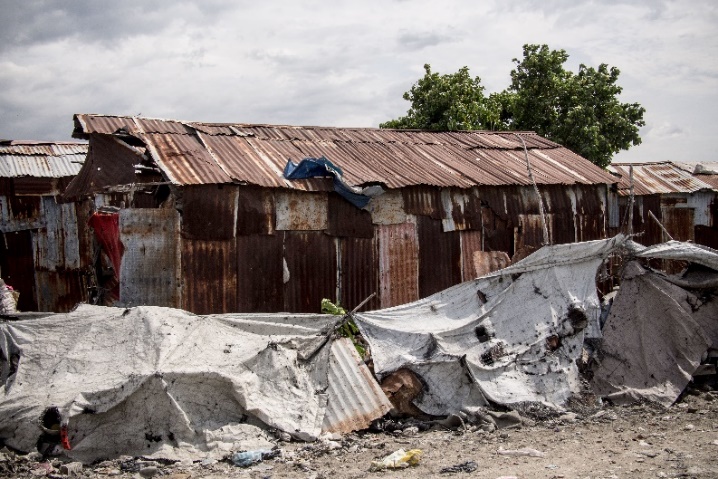 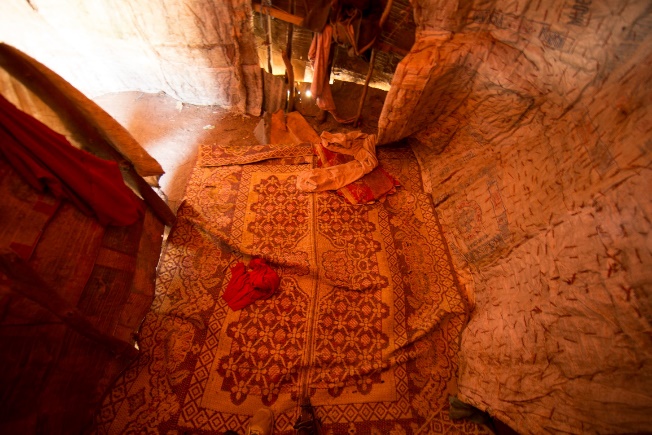 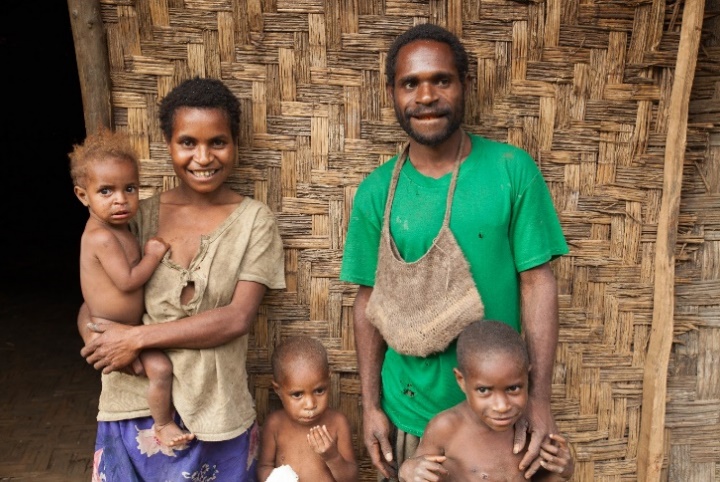 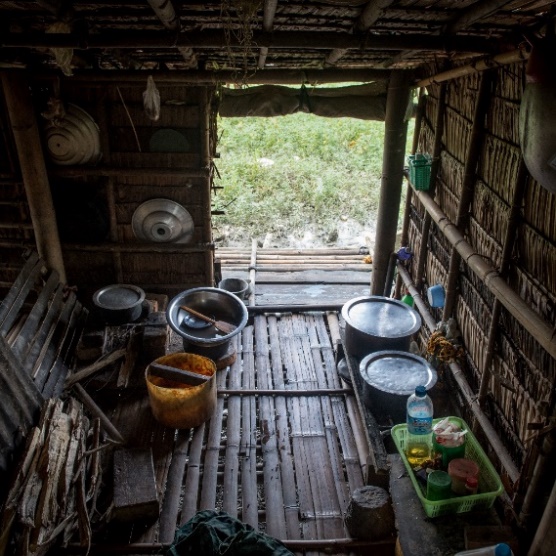 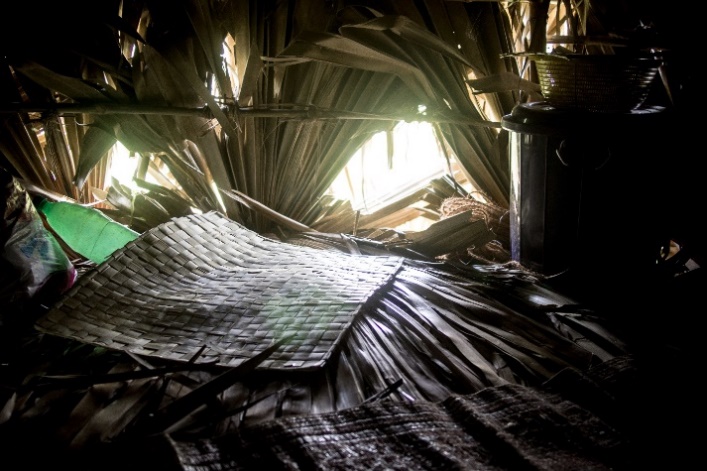 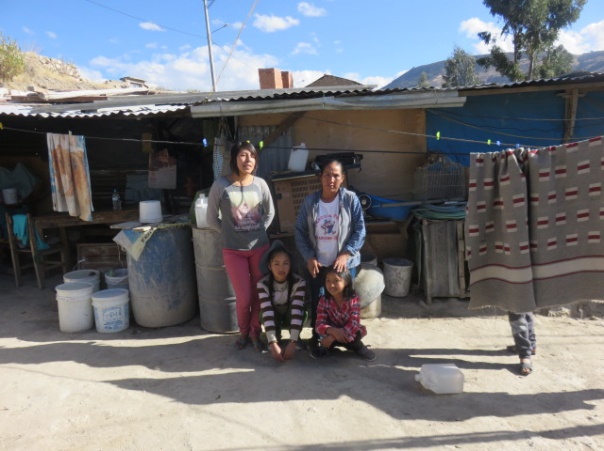 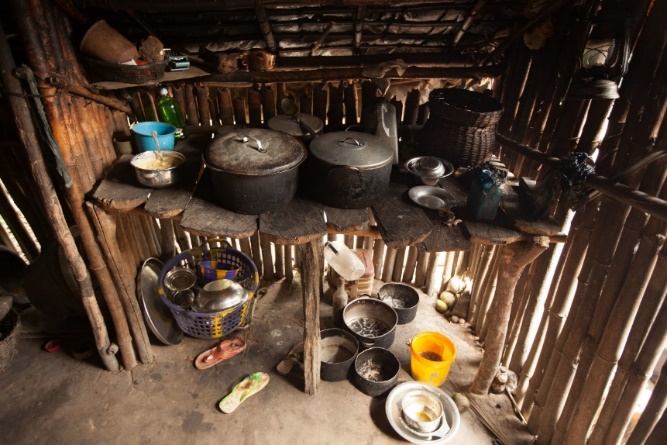 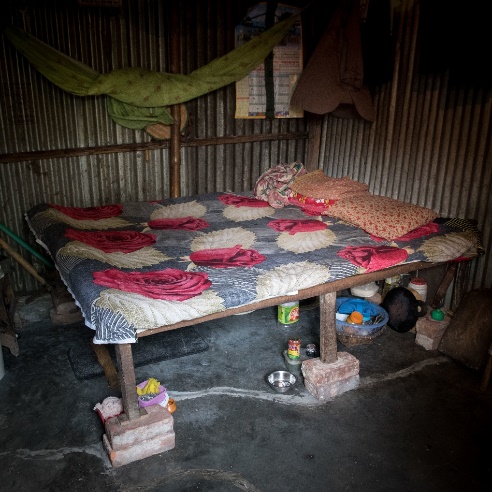 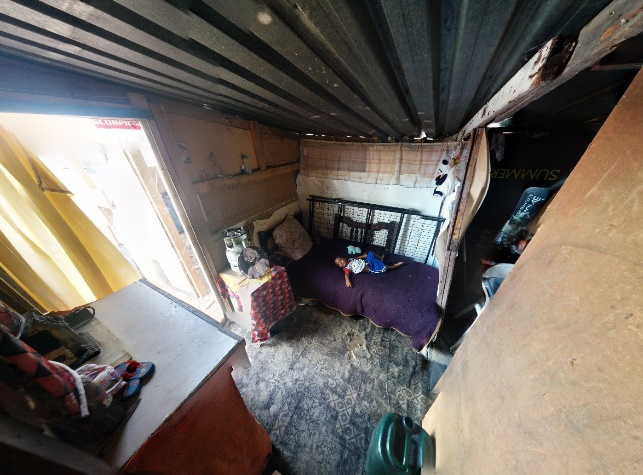 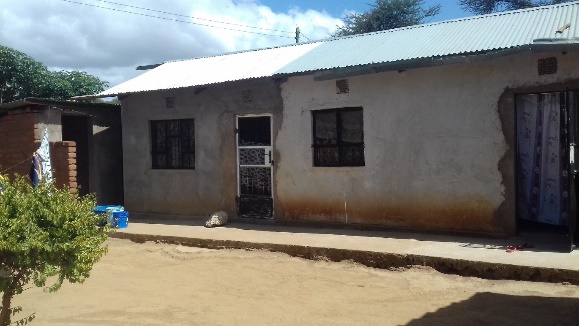 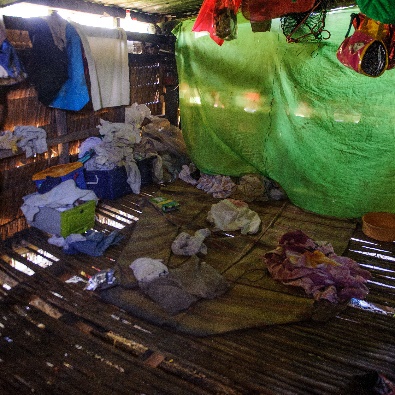 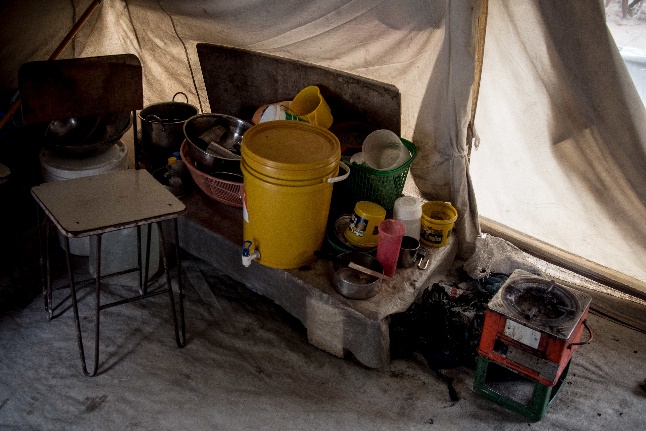 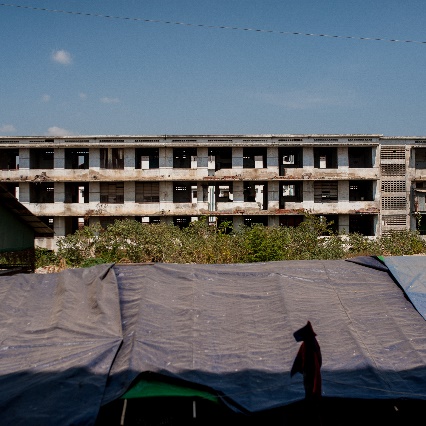 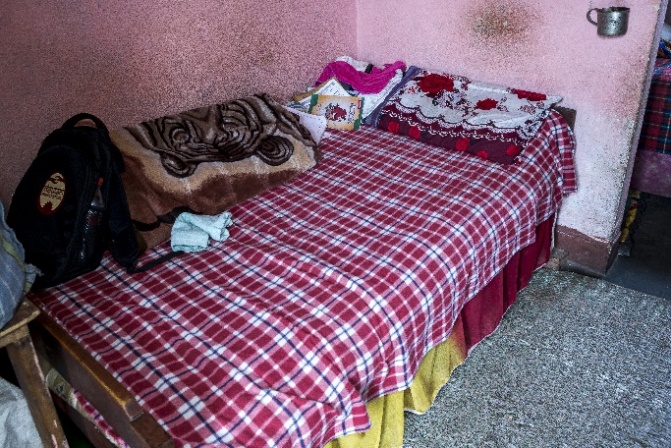 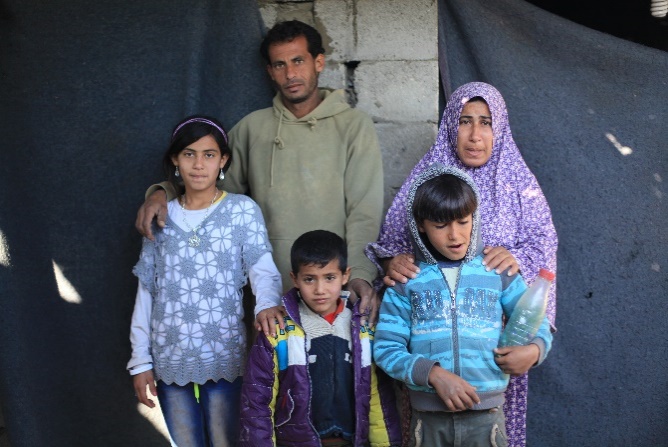 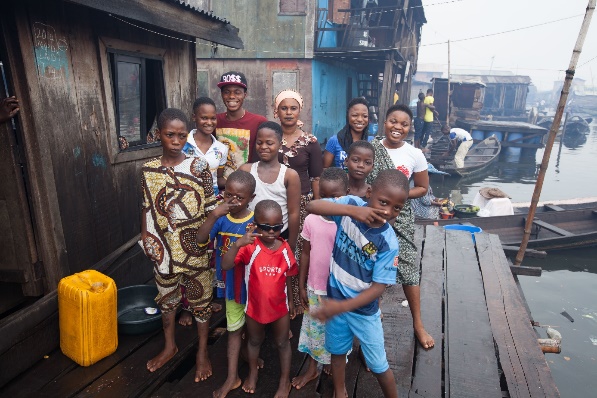 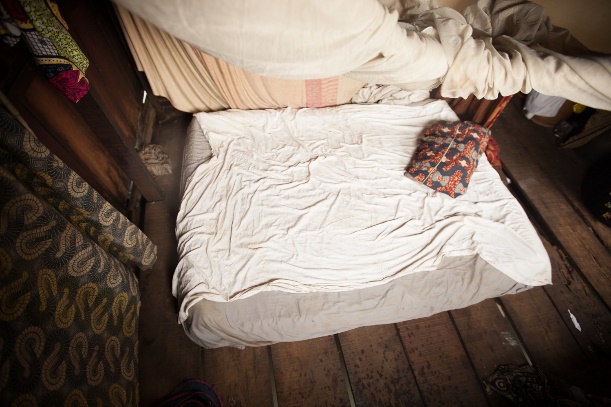 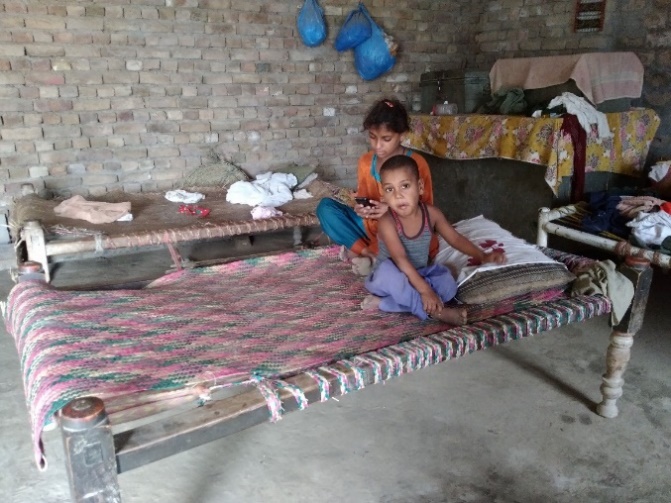 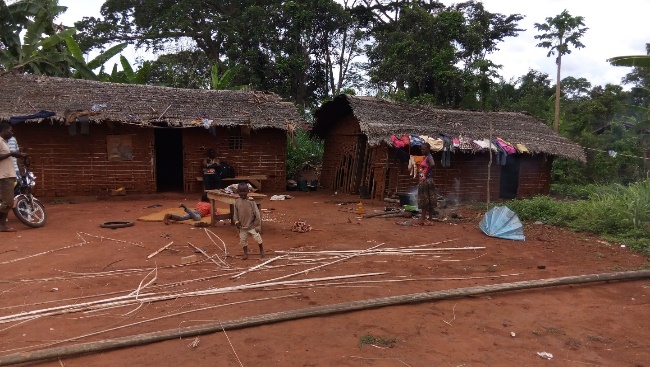 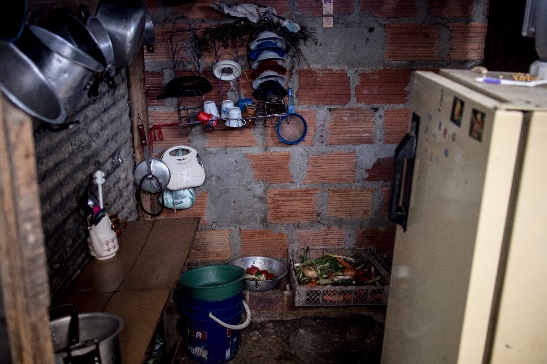 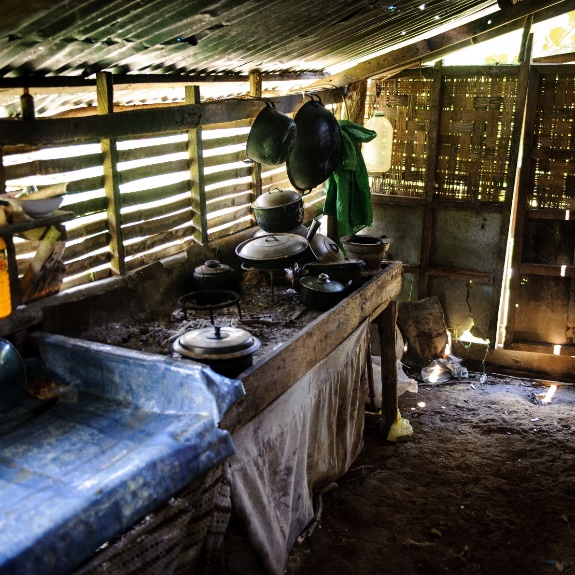 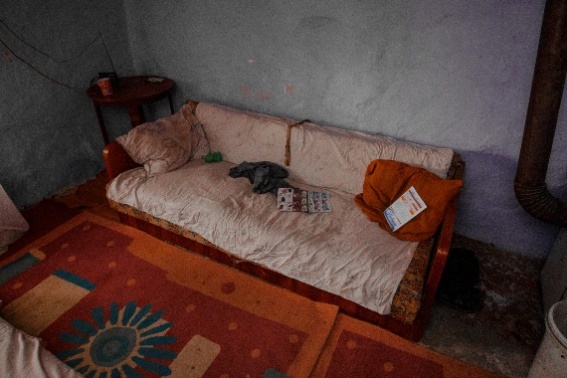 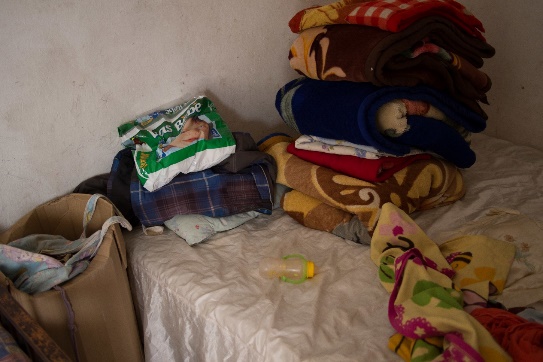 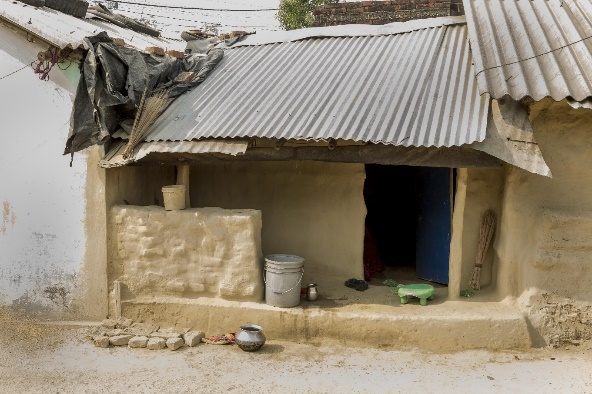 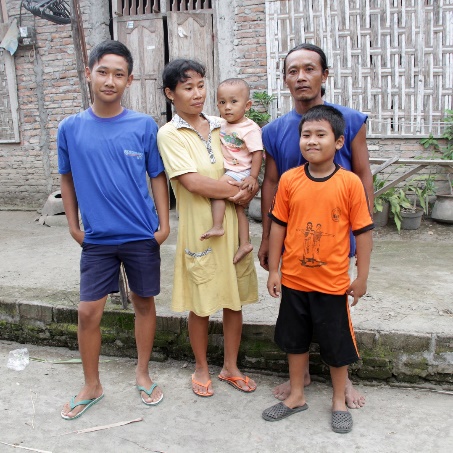 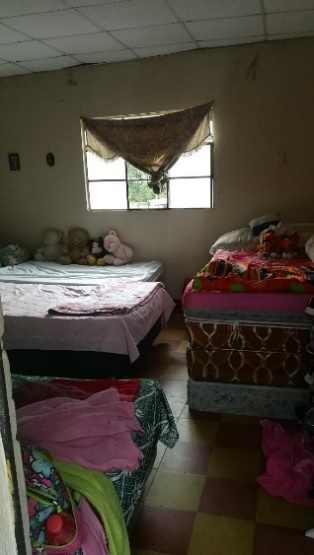 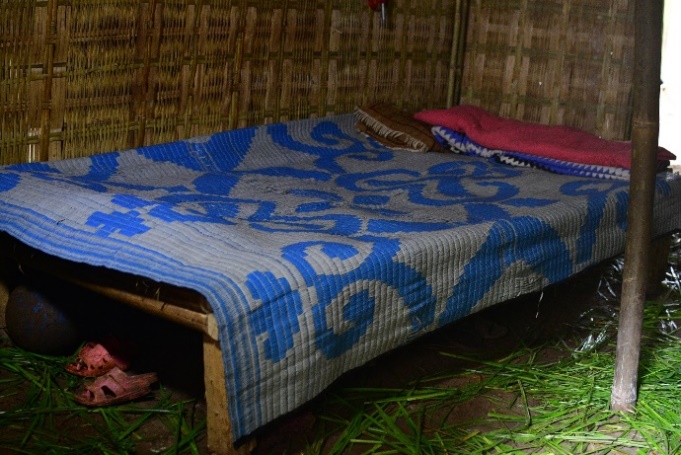 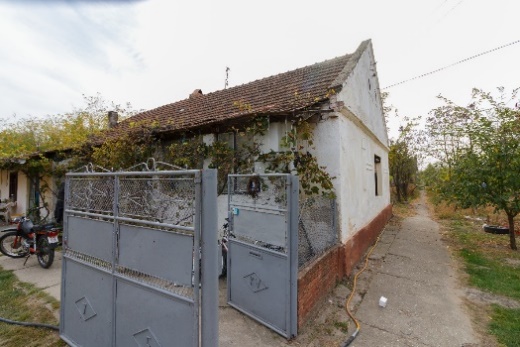 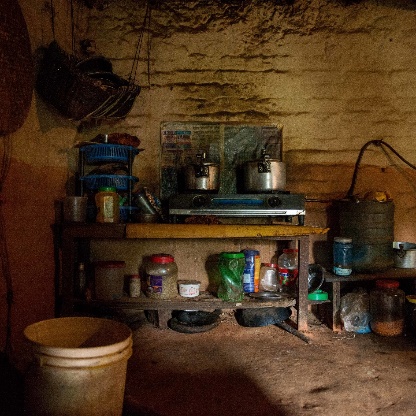 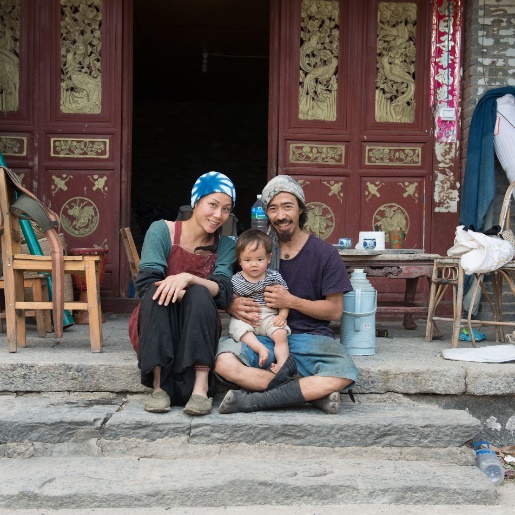 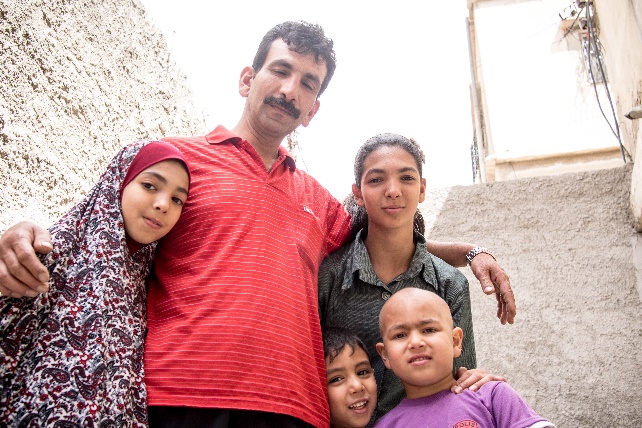 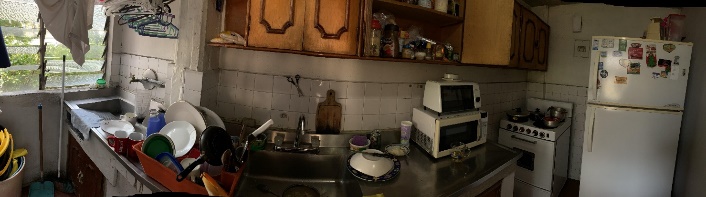 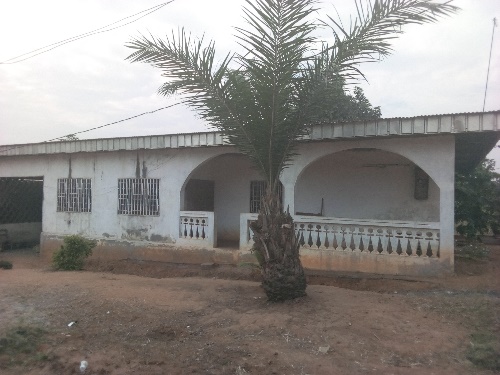 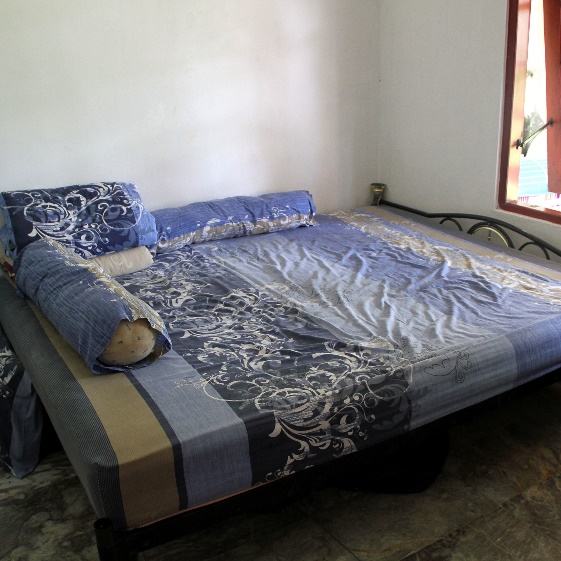 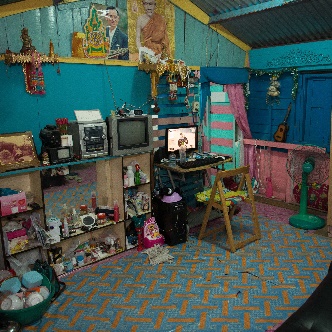 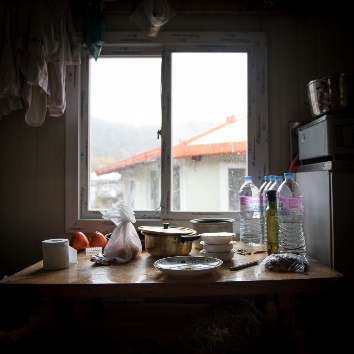 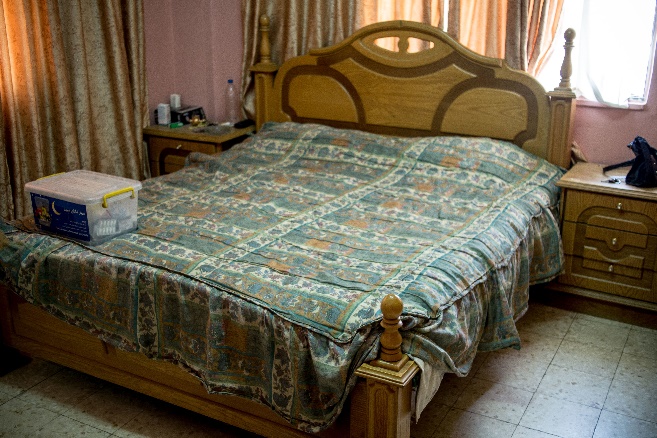 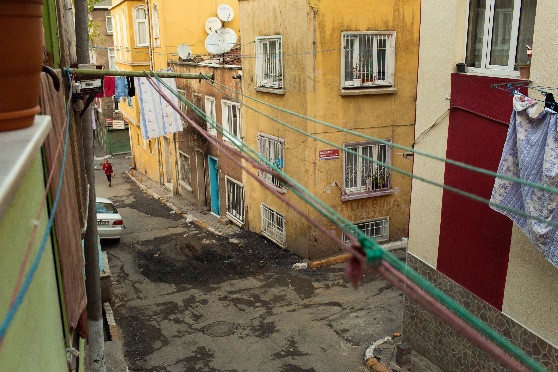 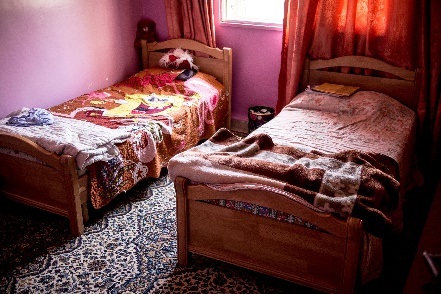 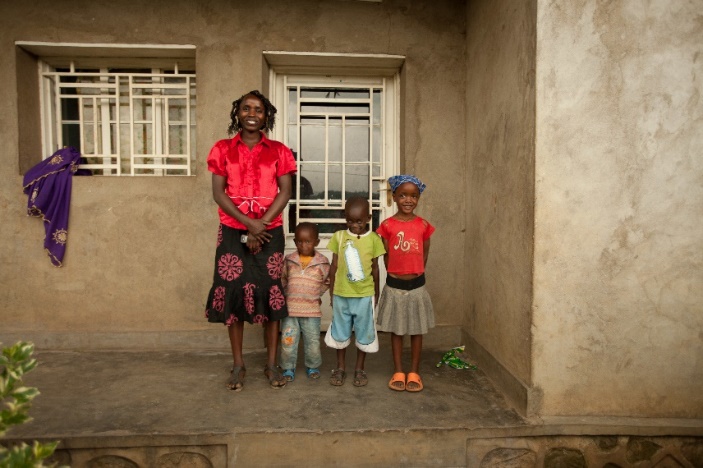 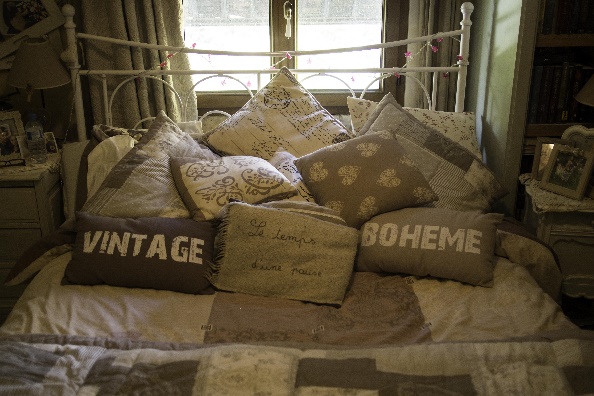 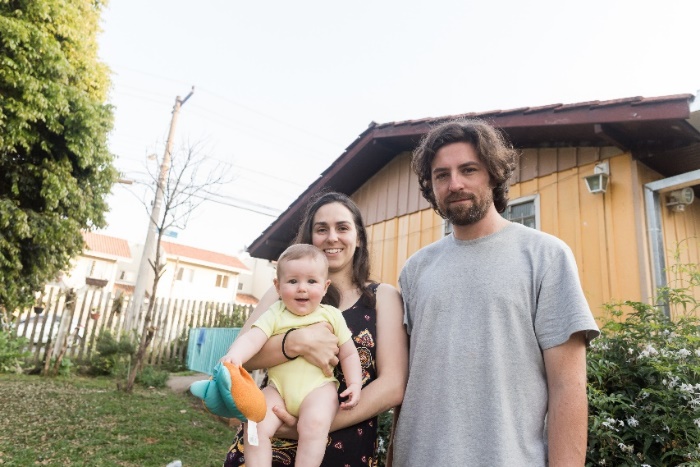 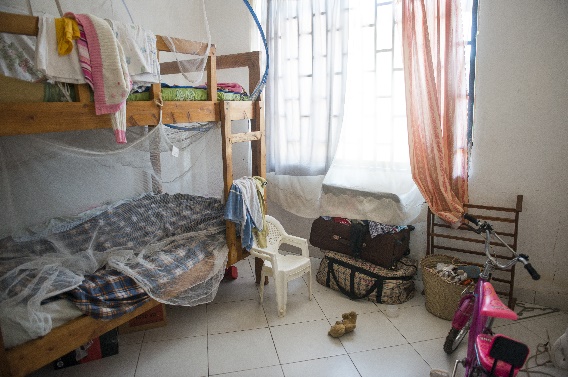 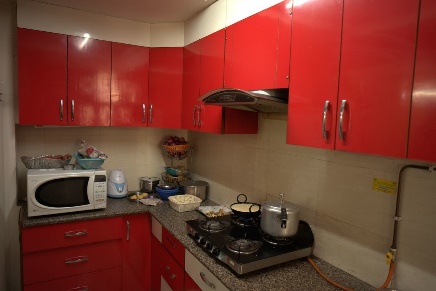 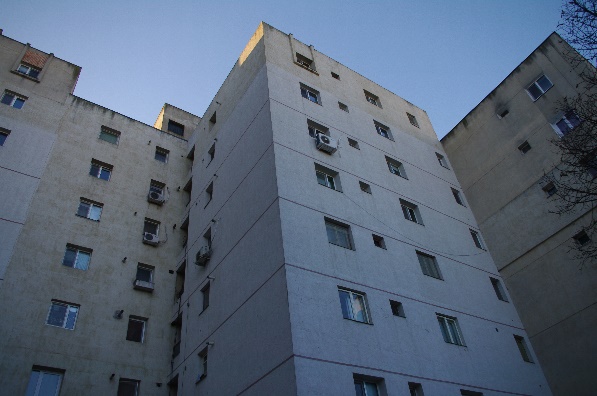 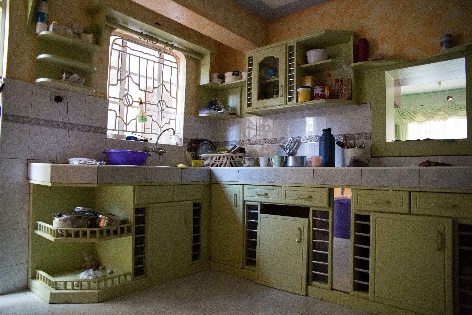 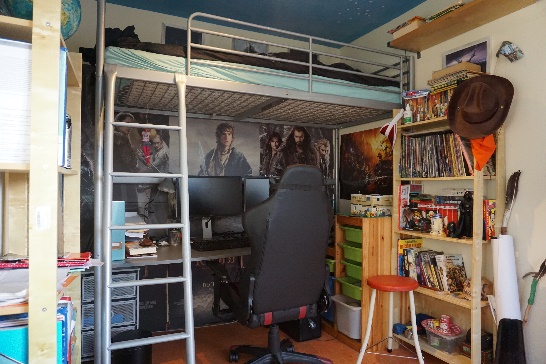 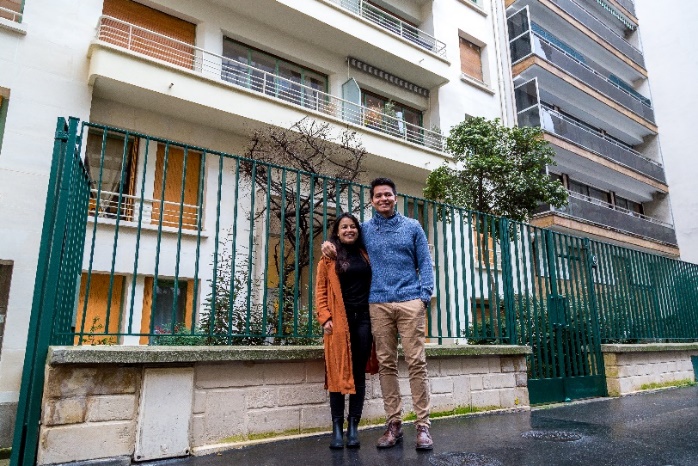 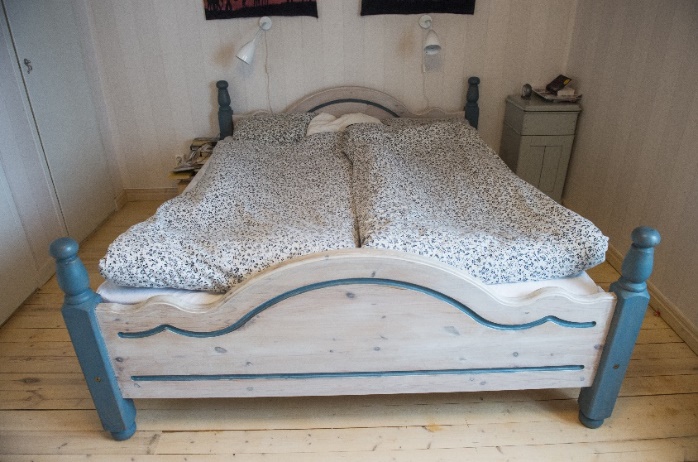 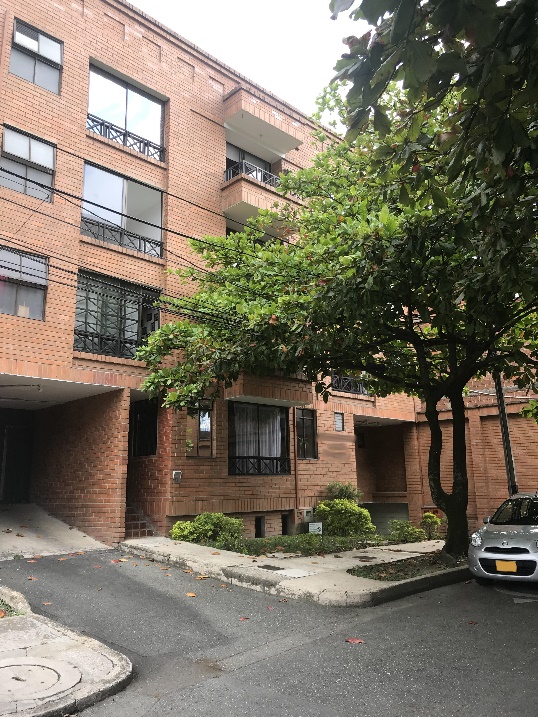 LösungenFactsheet für Referent:innenIn jedem Haus in der Methode befinden sich ungefähr 790 Millionen MenschenNach der Definition der Weltbank sind Menschen extrem arm, wenn sie weniger als 1,90 US-Dollar pro Tag zur Verfügung haben. Die 1,90-Dollar-Grenze wird als finanzielles Minimum angesehen, das eine Person zum Überleben braucht. Demnach lebten im Jahr 2017 etwa zehn Prozent der Weltbevölkerung, rund 690 Millionen Menschen, in extremer Armut. (Quelle)Viele Wissenschaftler*innen gehen aber davon aus, dass dieses extreme Minimum nicht für eine gute Existenz oder Leben in Würde ausreicht. (Jason Hickel – The divide) Demnach braucht es mindesten 5 US-Dollar am Tag um gute Überlebenschancen zu haben, den 5. Geburtstag zu überleben, genug Lebensmittel zum Essen zu haben und die normale Lebenserwartung von 74 Jahren zu erreichen. 60% der Weltbevölkerung befinden sich unter dieser GrenzeIm Jahr 1500 gab es keine signifikanten Unterschiede in Einkommen und Lebensstandards weltweit, diese Unterschiede sind nicht natürlich oder unvermeidlich. (Jason Hickel – The divide)Globale und nationale Einkommensungleichheiten wirken sich negativ auf Familien, Bildung, Gesundheitsversorgung, Lebenserwartung, sozialen Zusammenhalt und Glücklichkeit aus. (Webb, The income gap between rich and poor: Stealth colonialism)Die acht reichsten Menschen der Welt haben so viel Wohlstand wie die Ärmsten 3,6 Milliarden Menschen der Welt. (Hickel, The true extend of global poverty and hunger: Questioning the good news narratives of the Millennium Development Goals)Wenn die Welt eine Straße wäreArbeitsblatt: Wie haben wir uns für unsere Reihenfolge entschieden?________________________________________________________________________________________________________________________________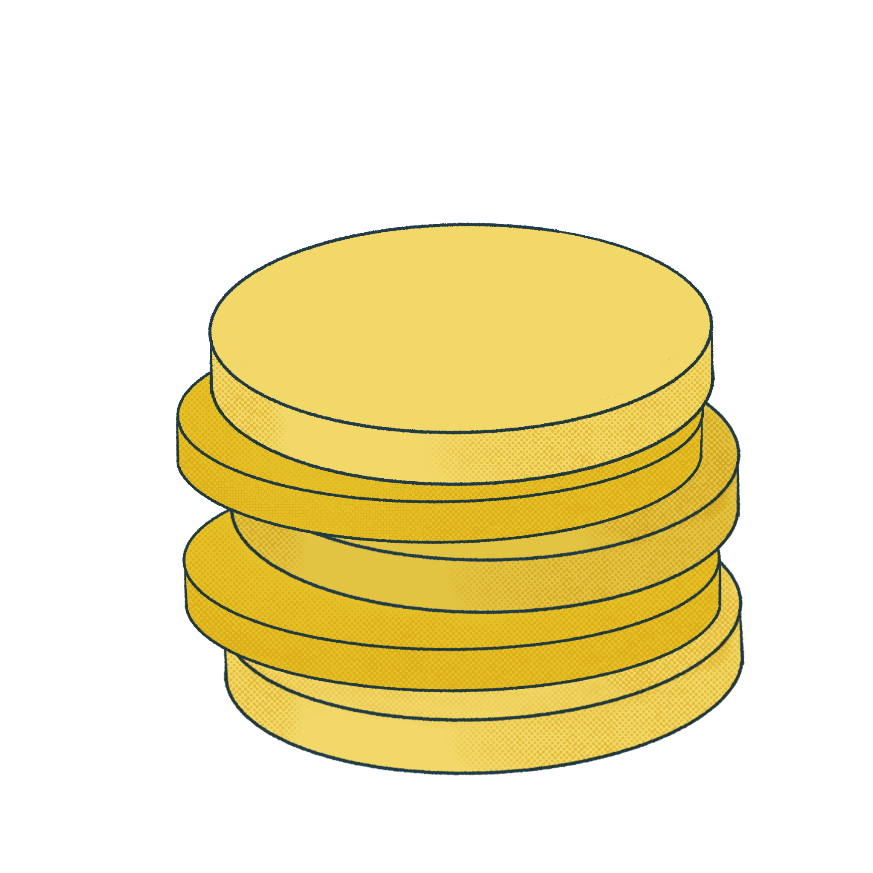 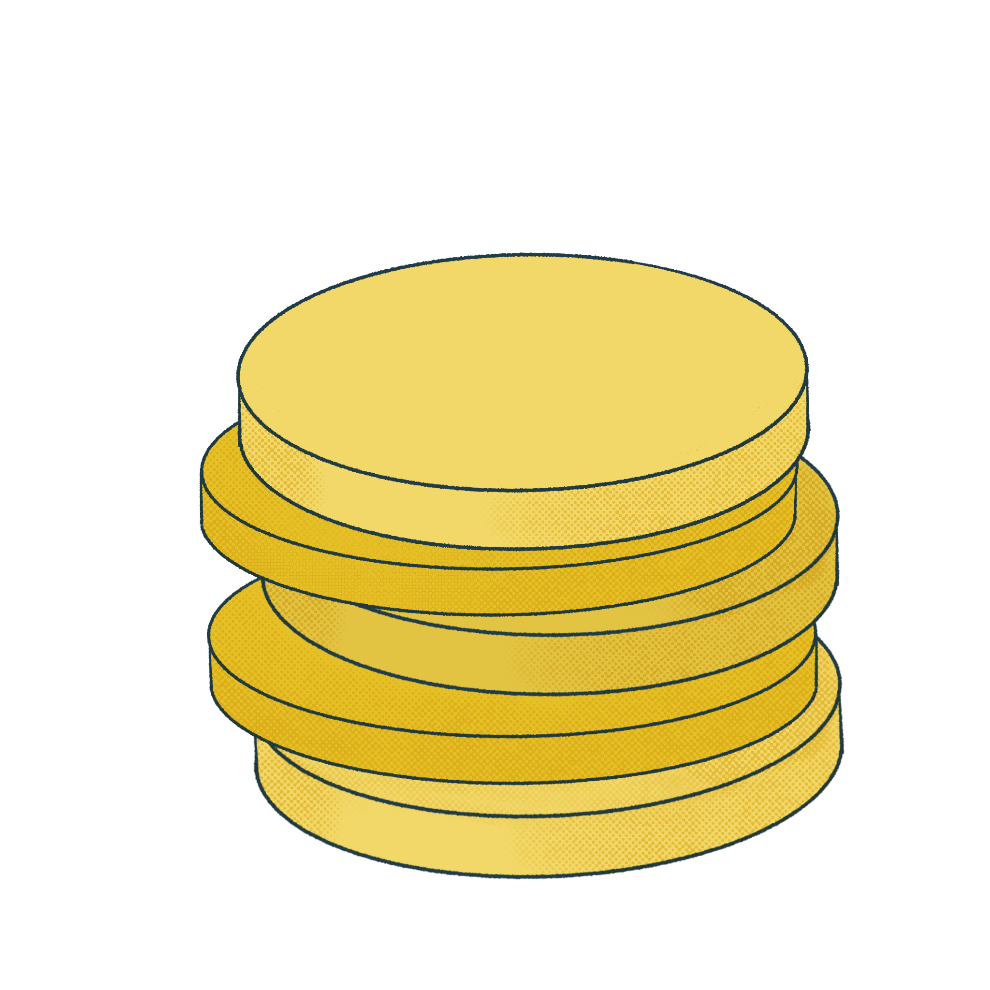 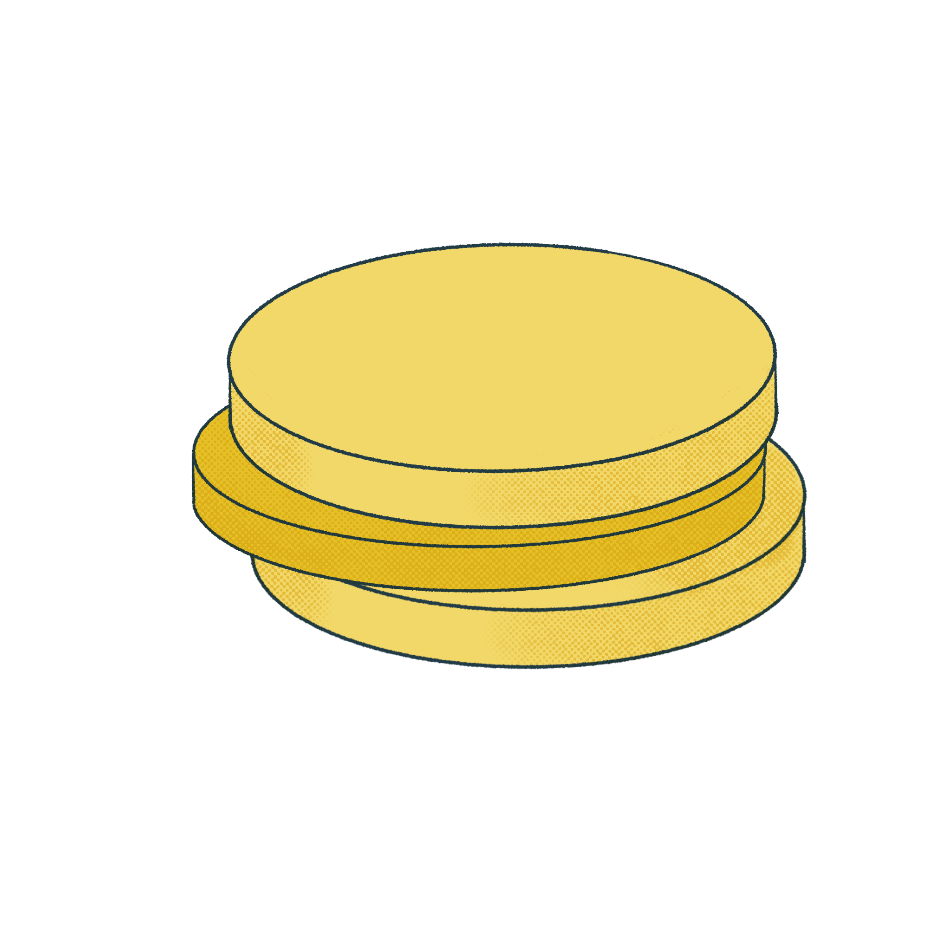 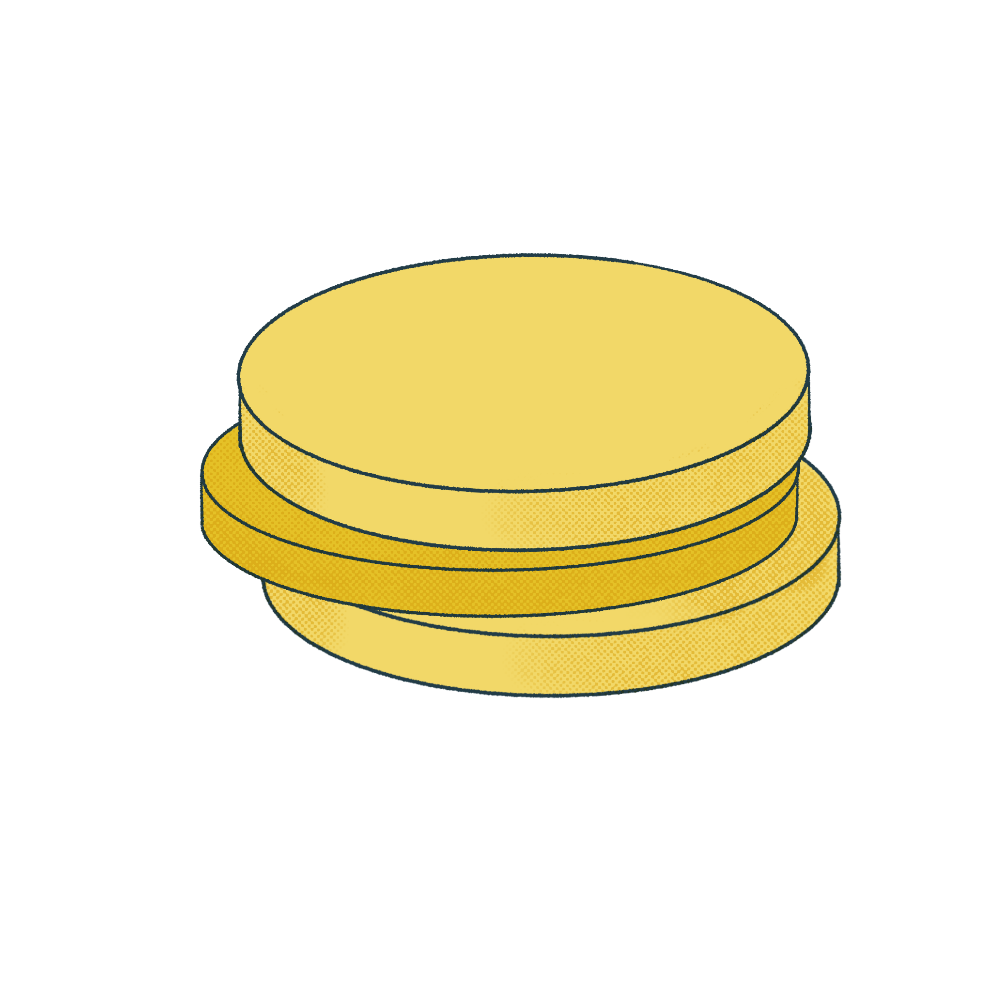 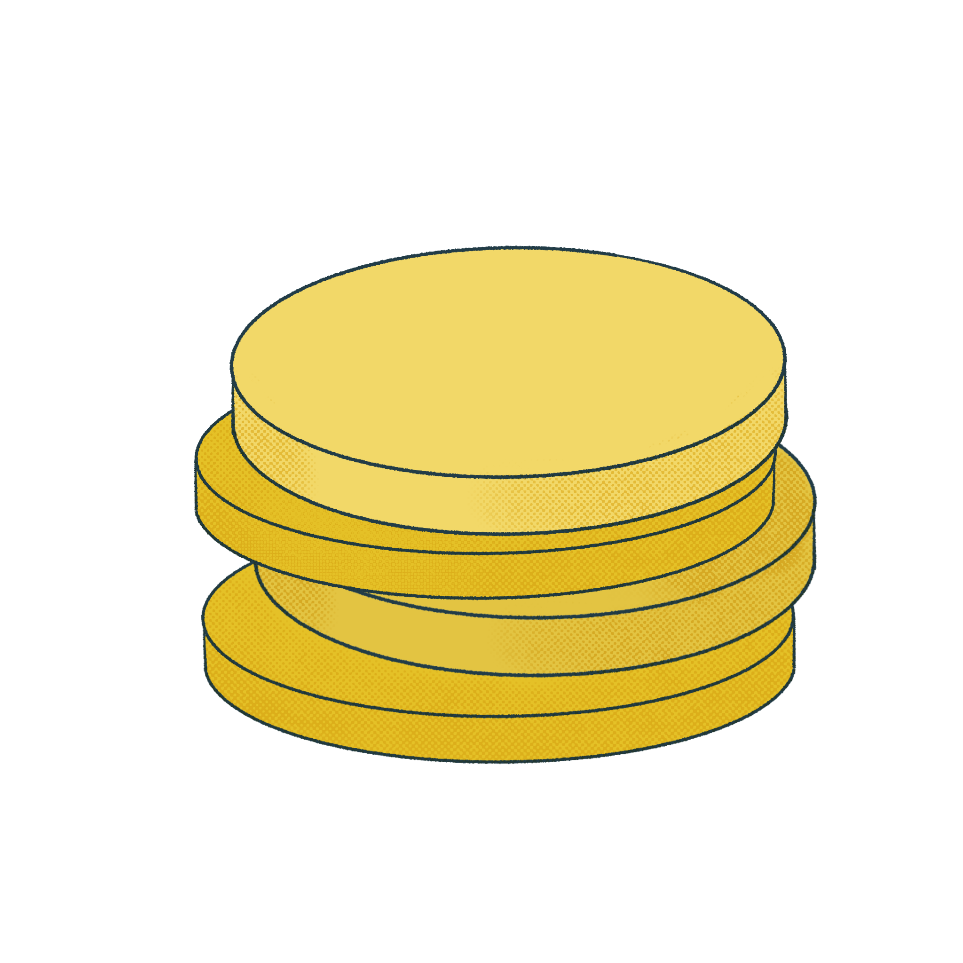 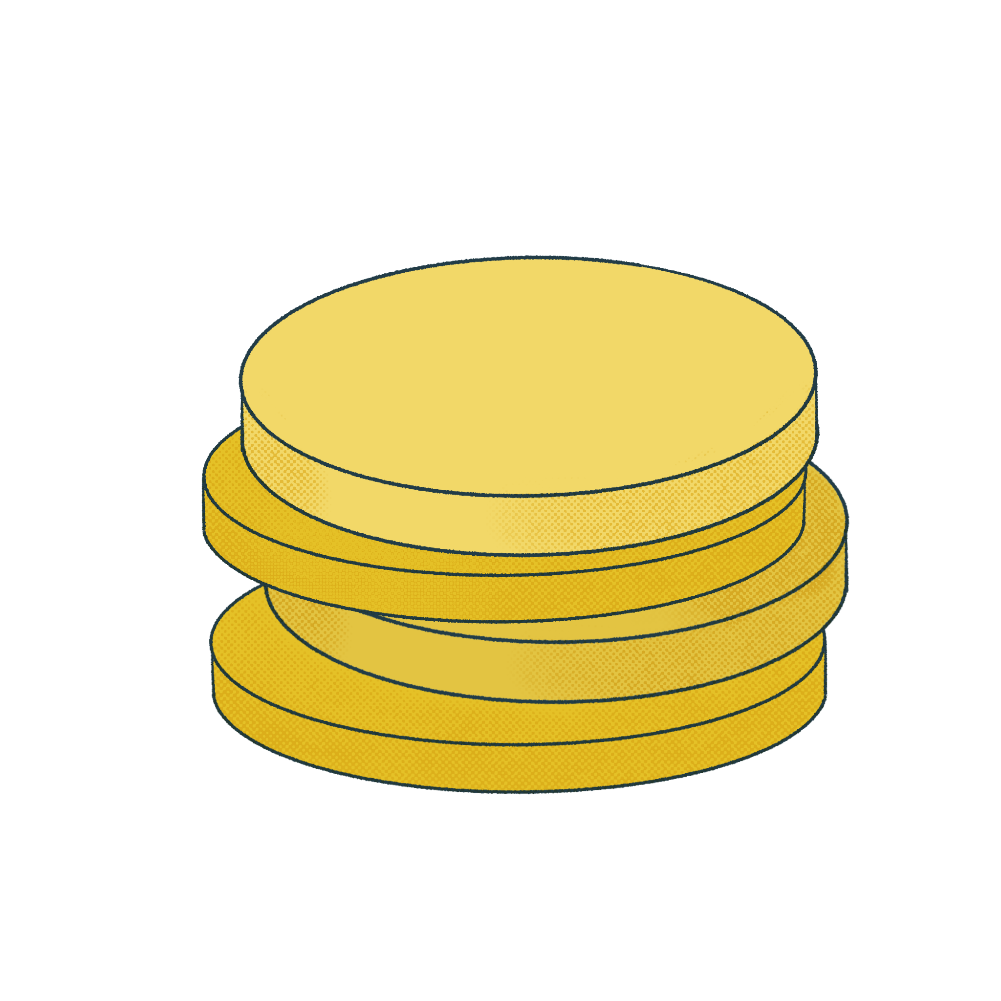 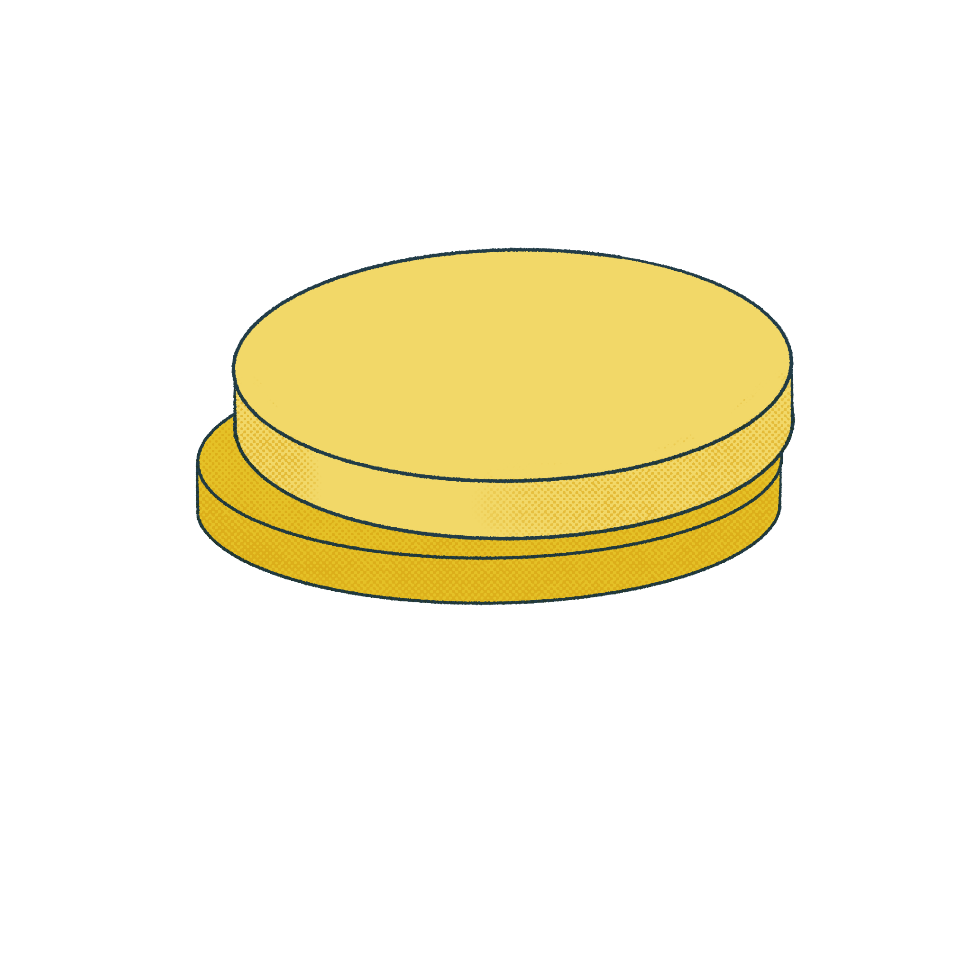 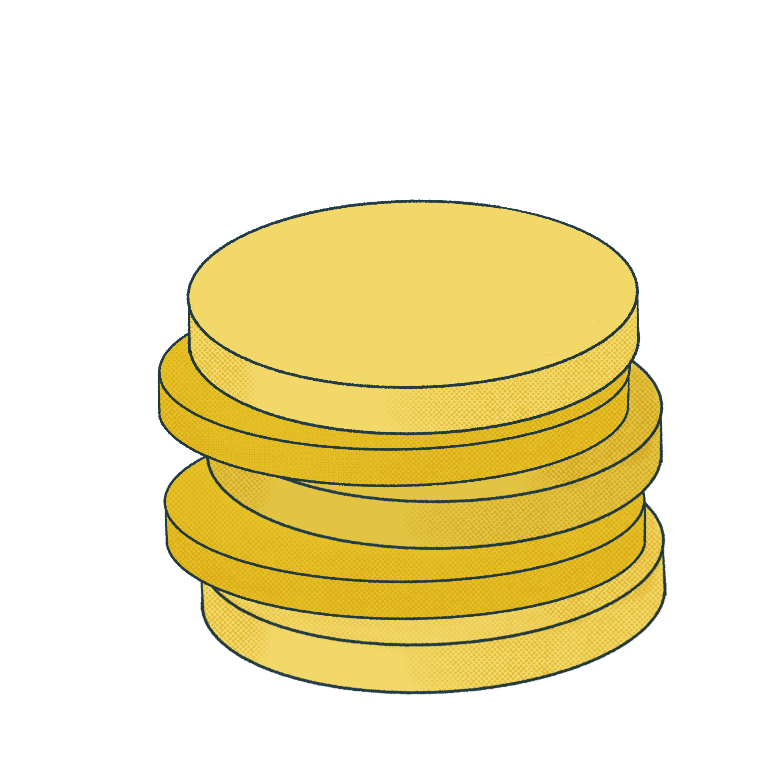 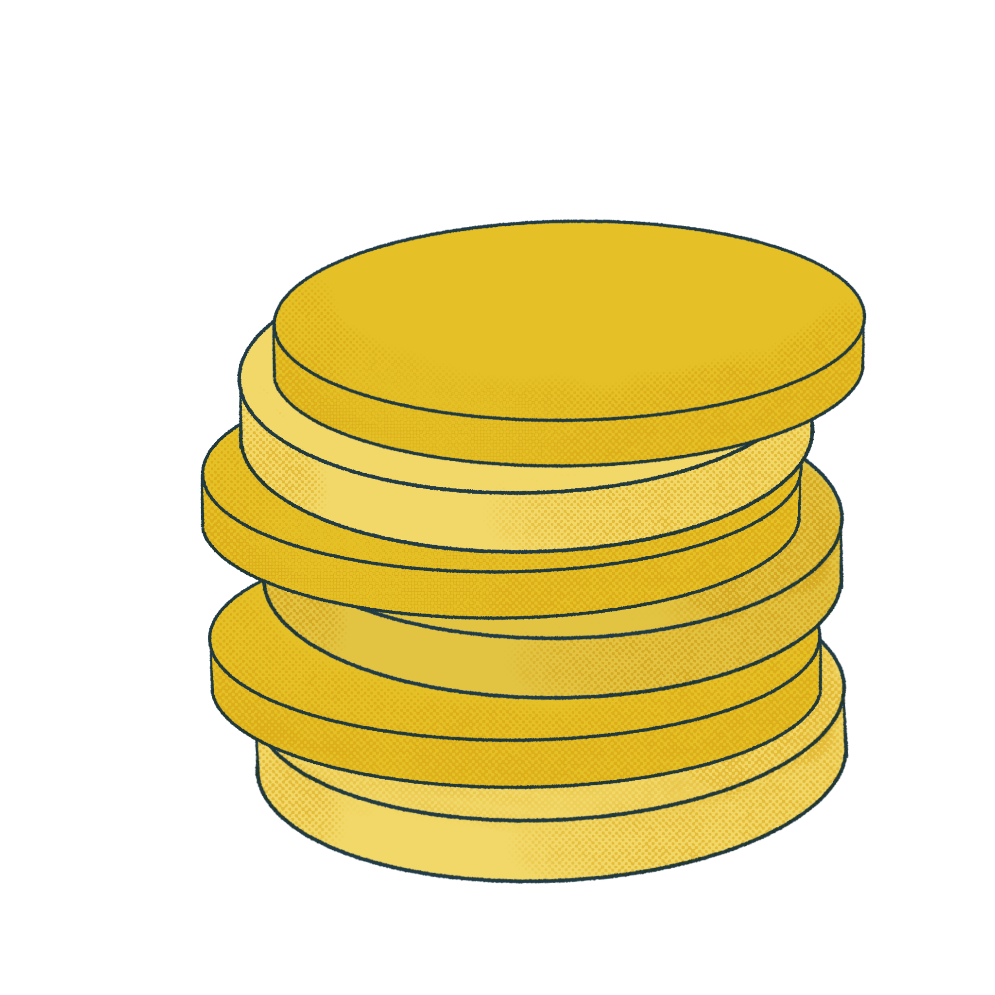 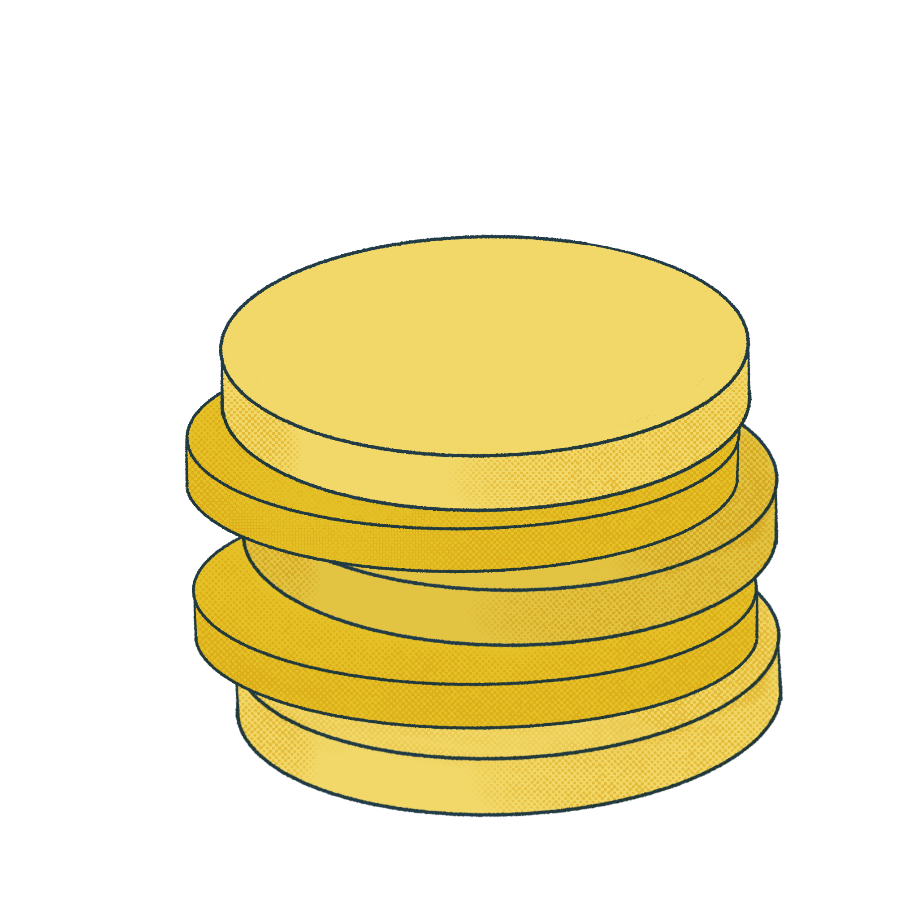 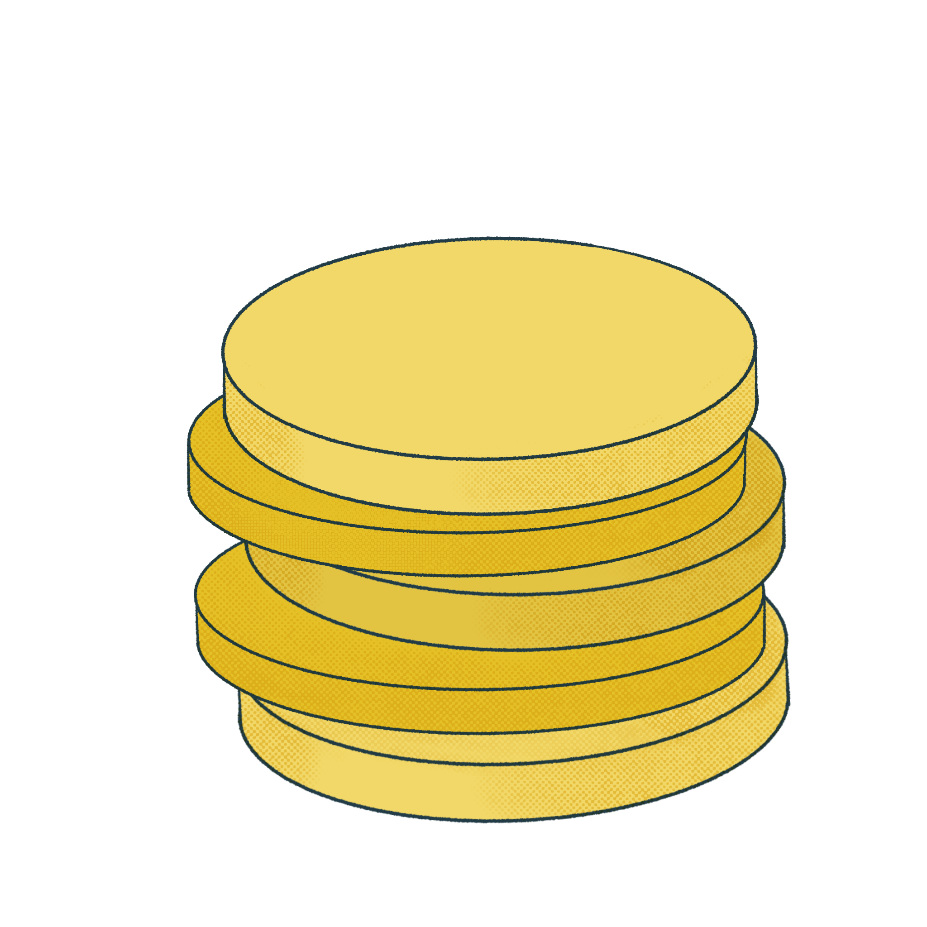 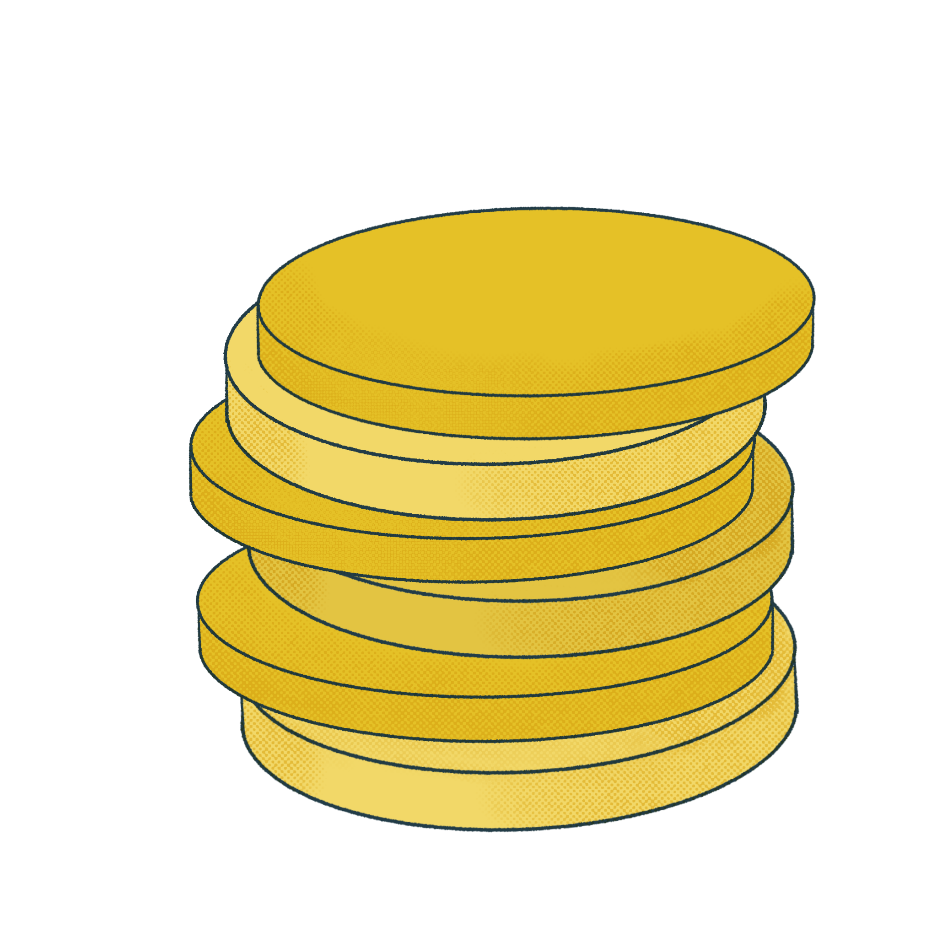 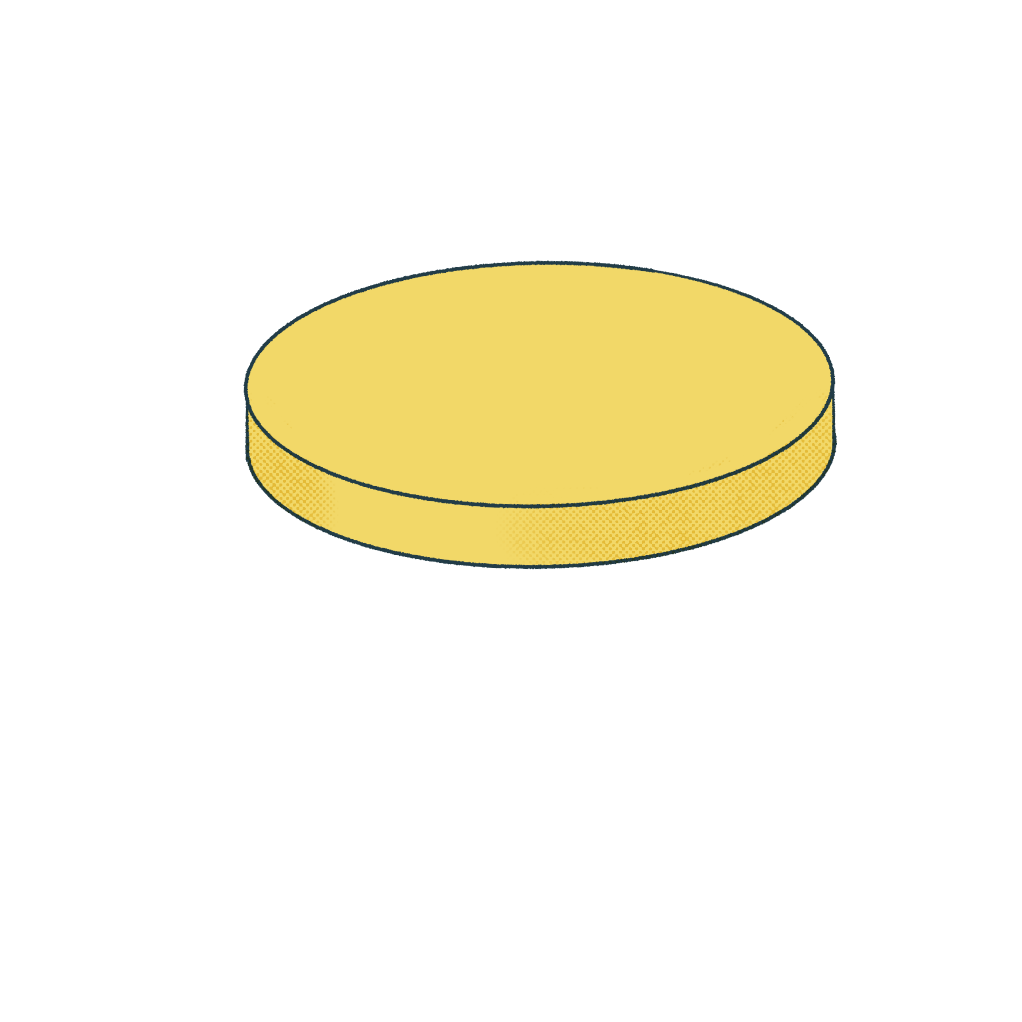 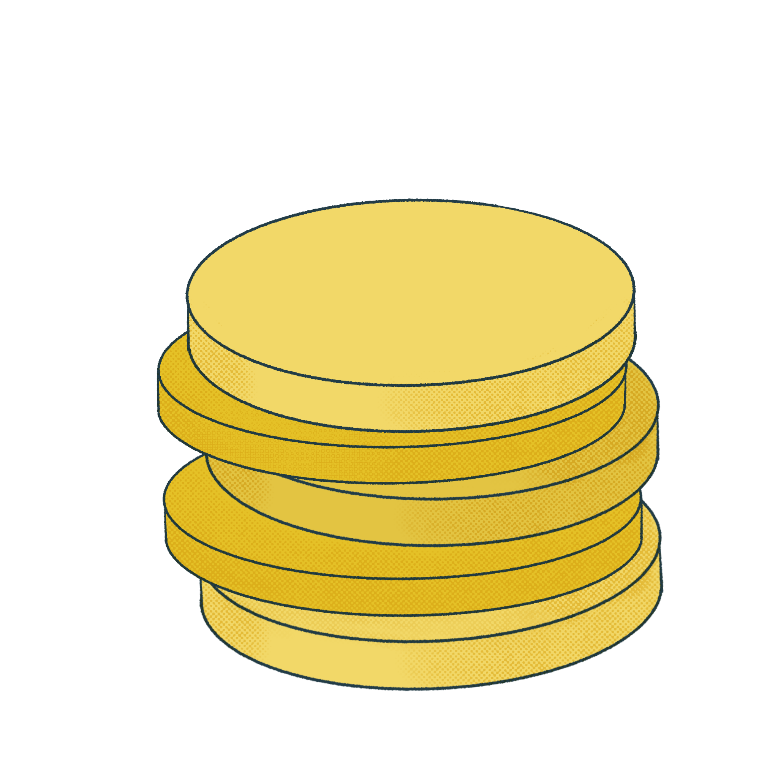 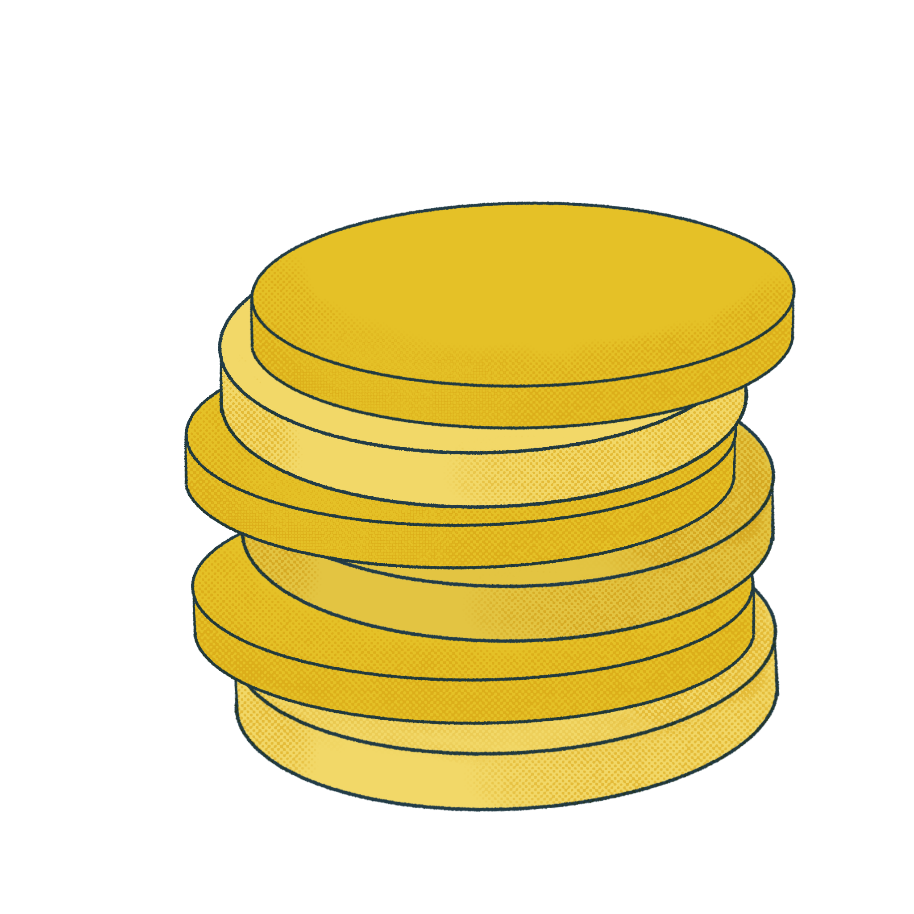 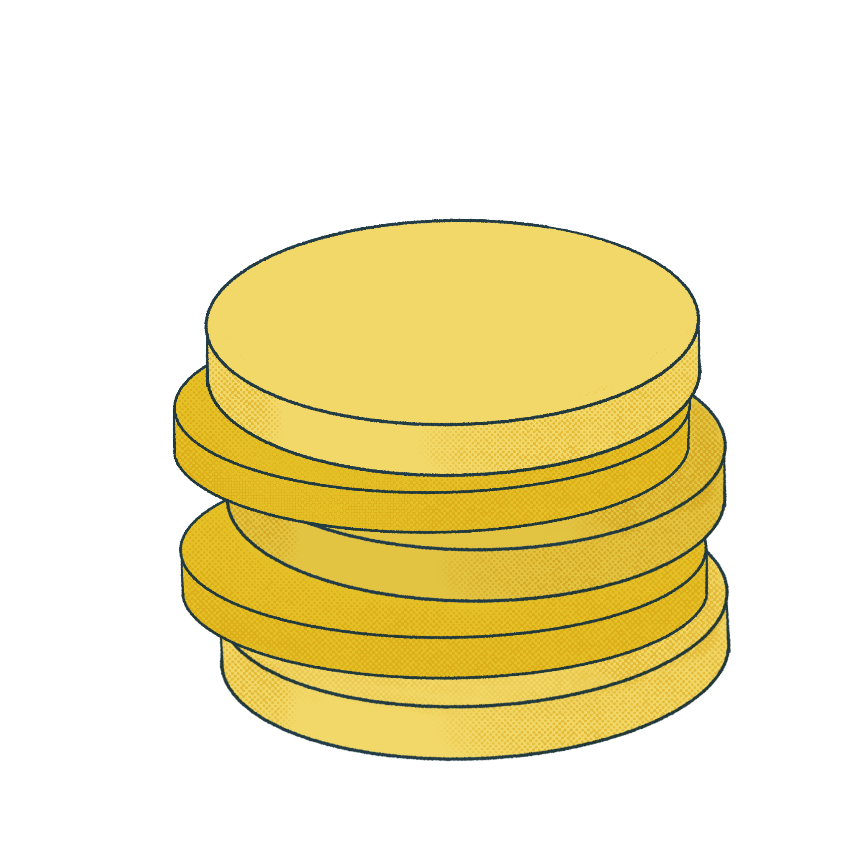 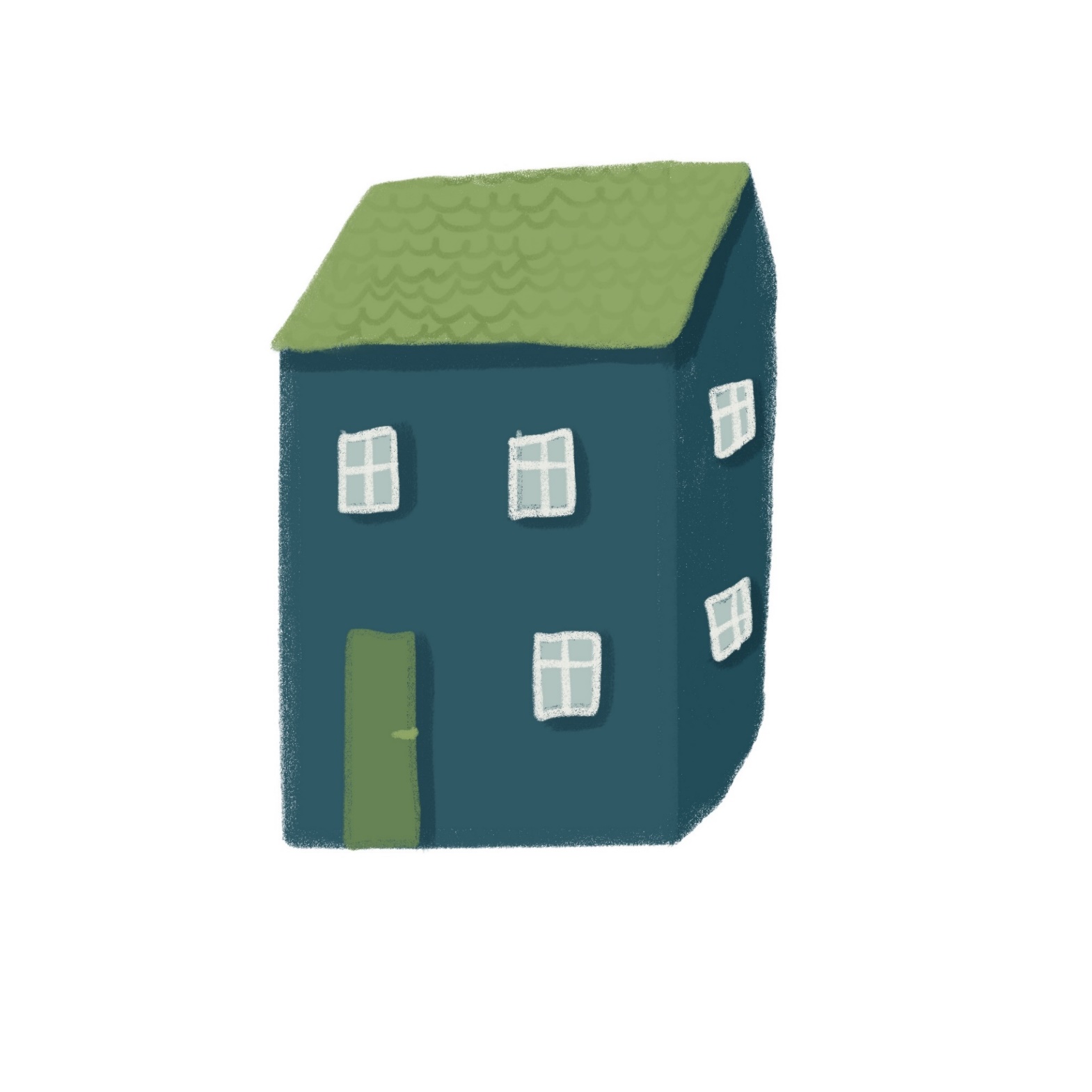 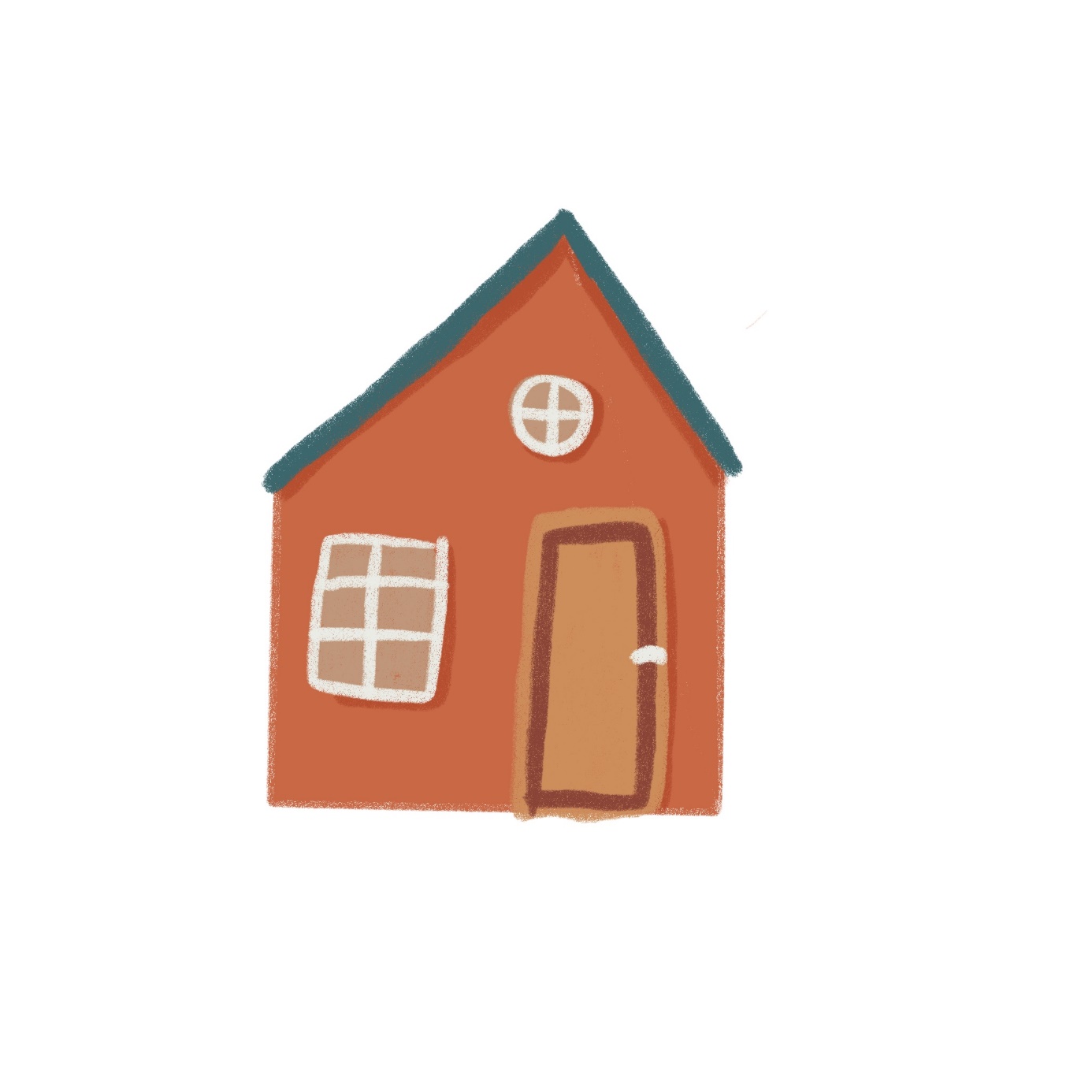 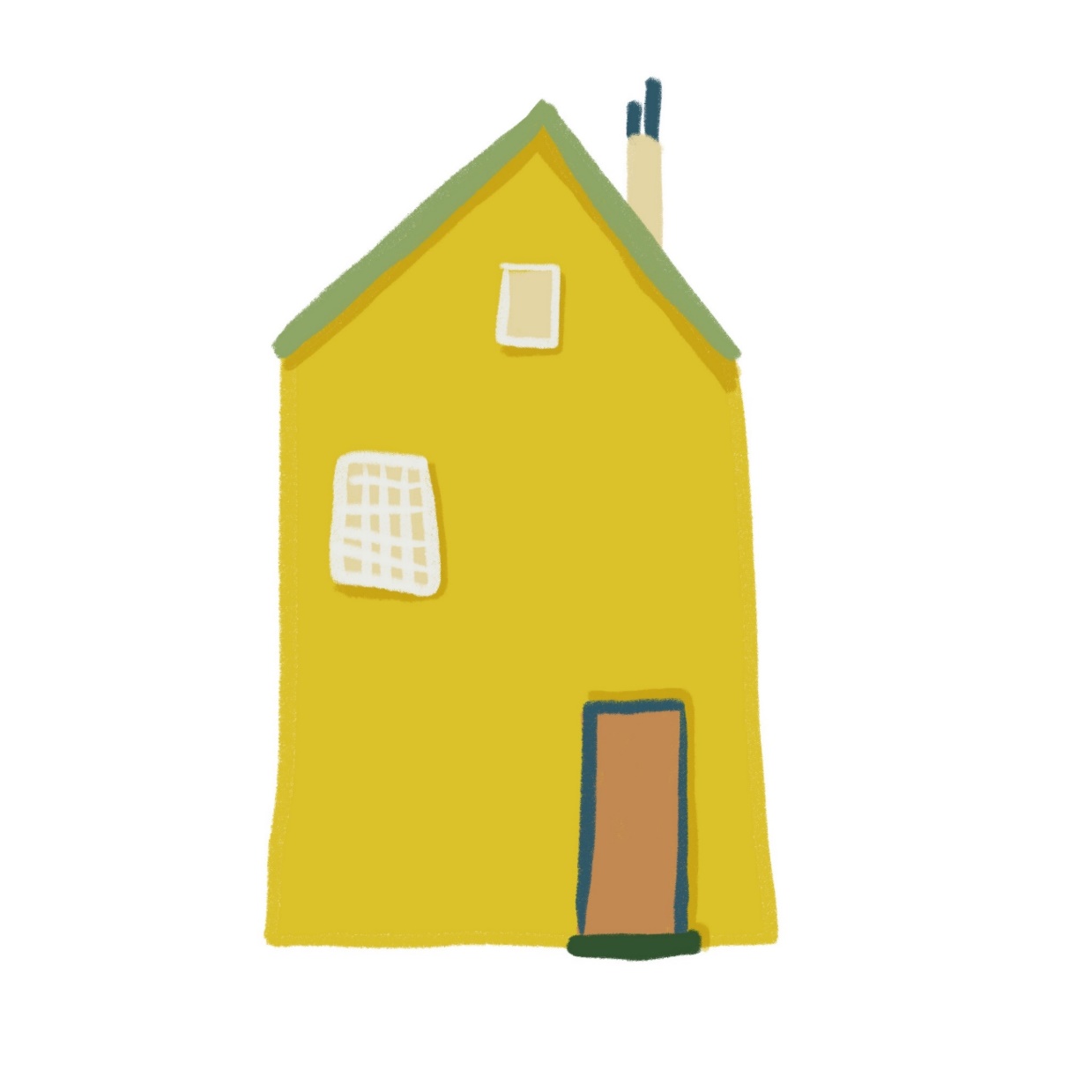 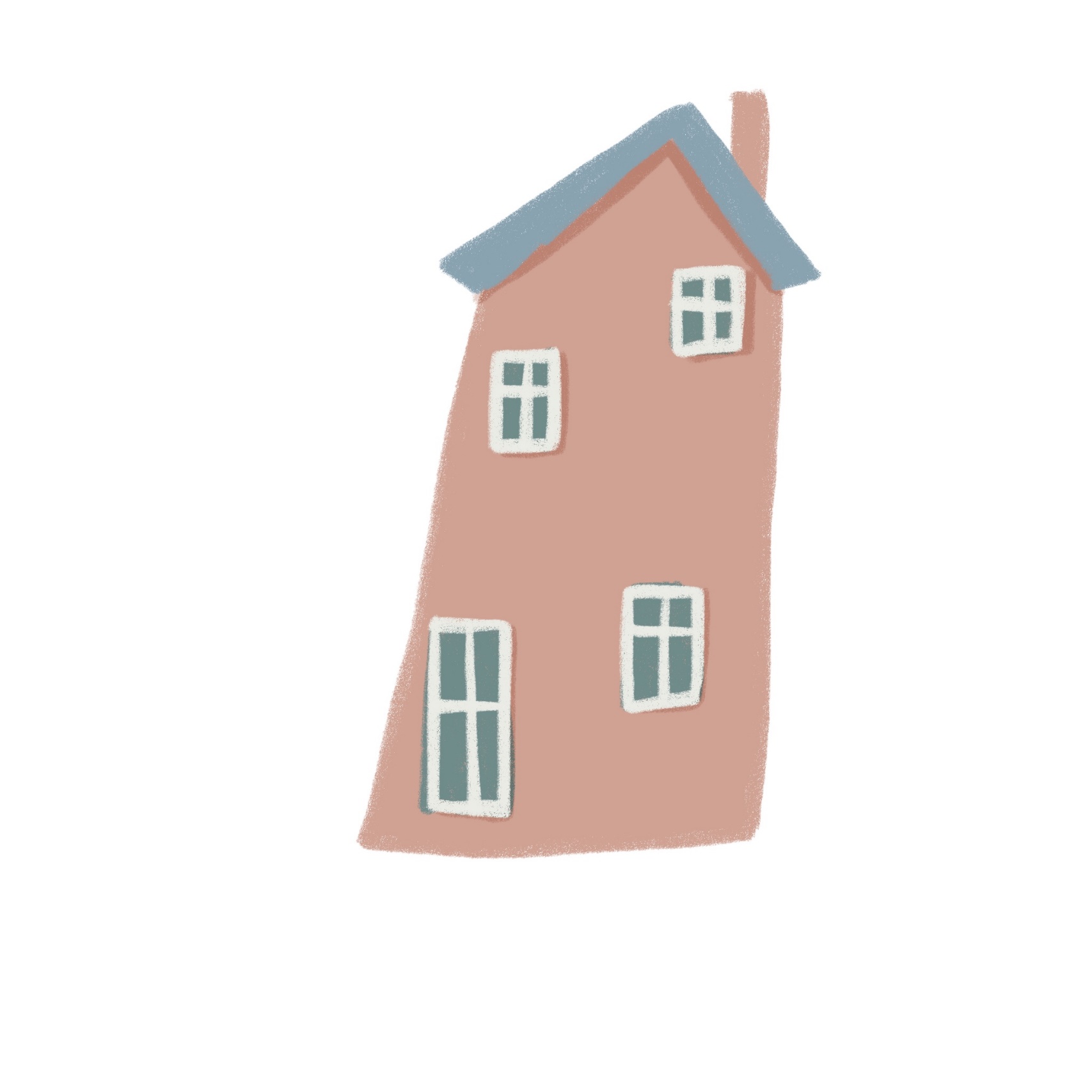 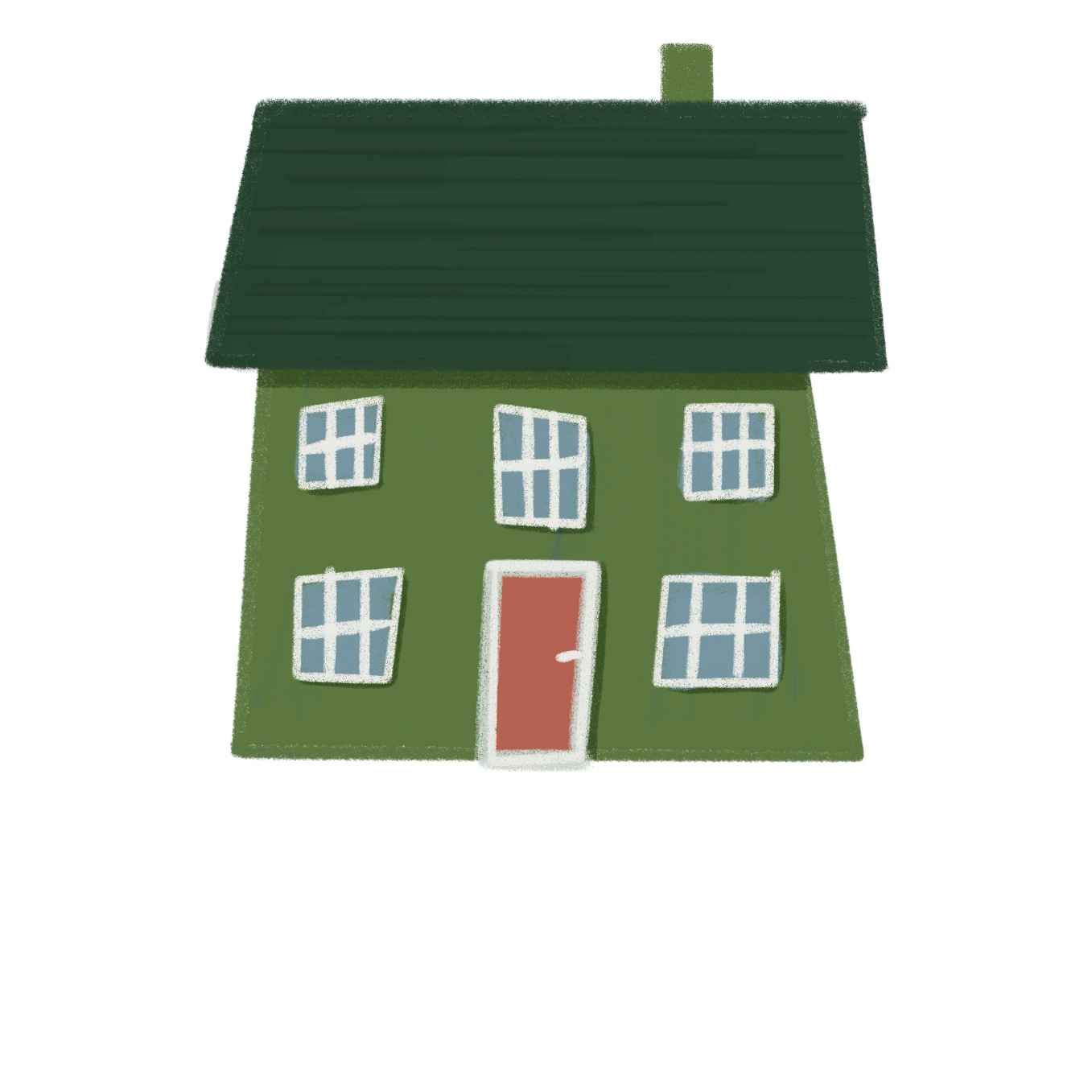 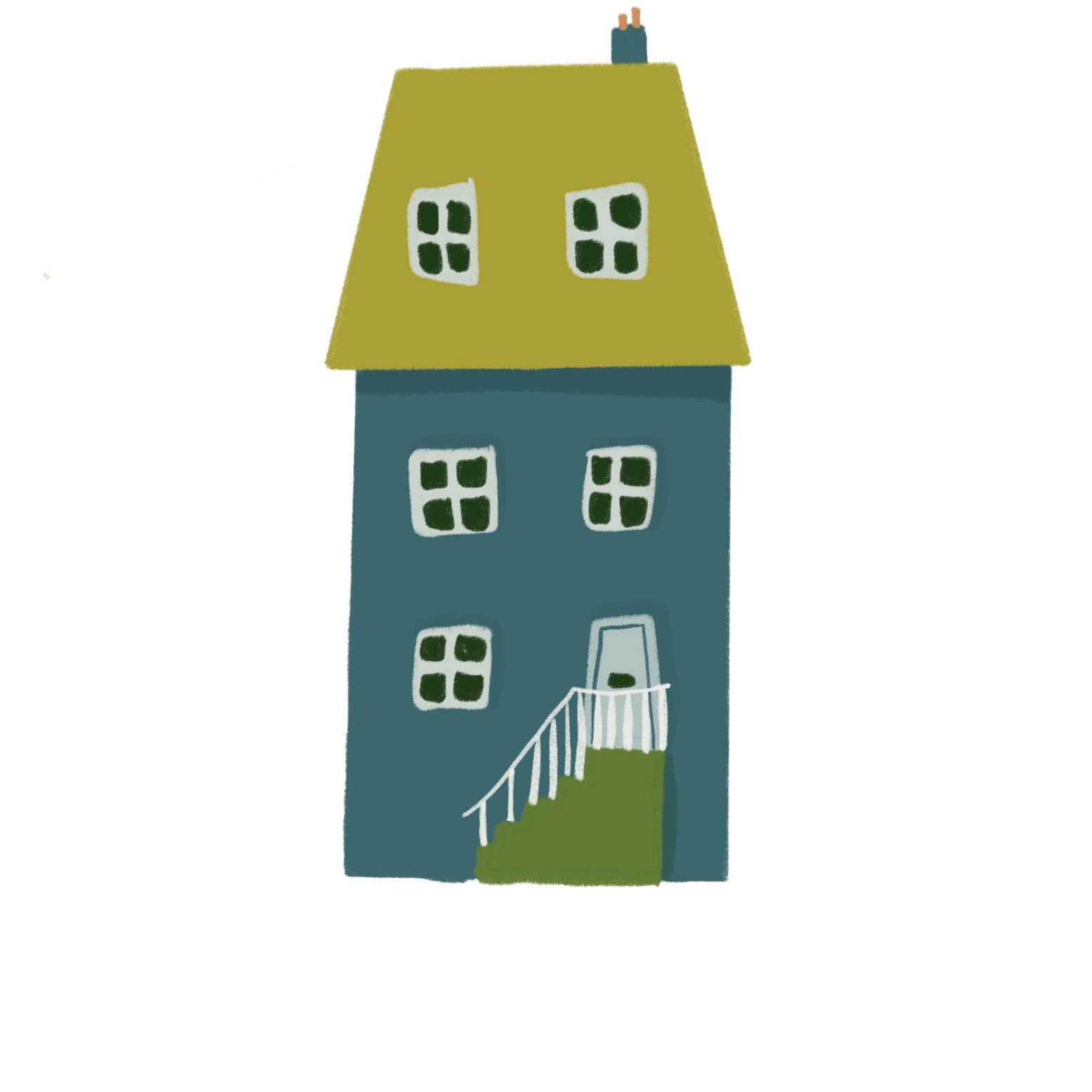 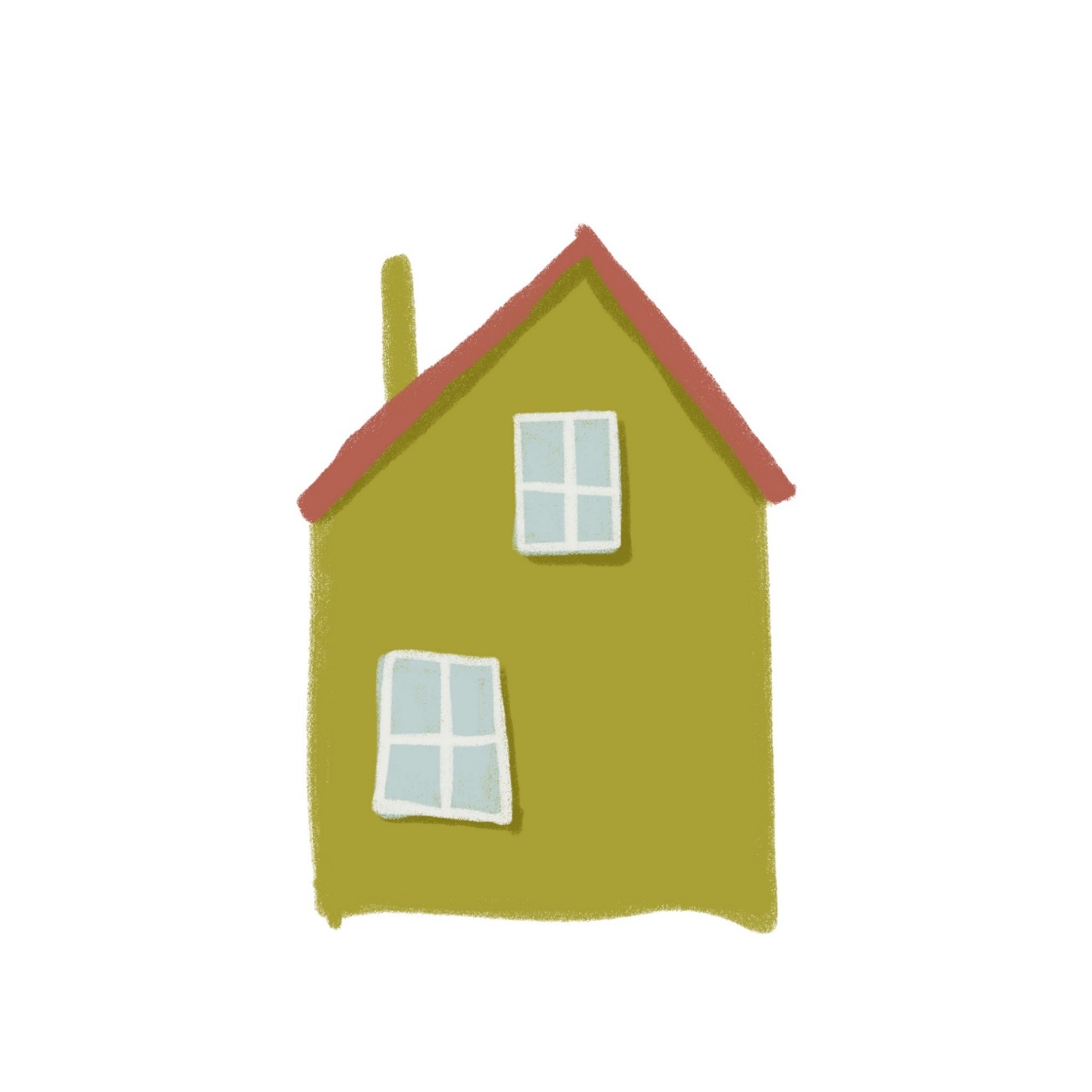 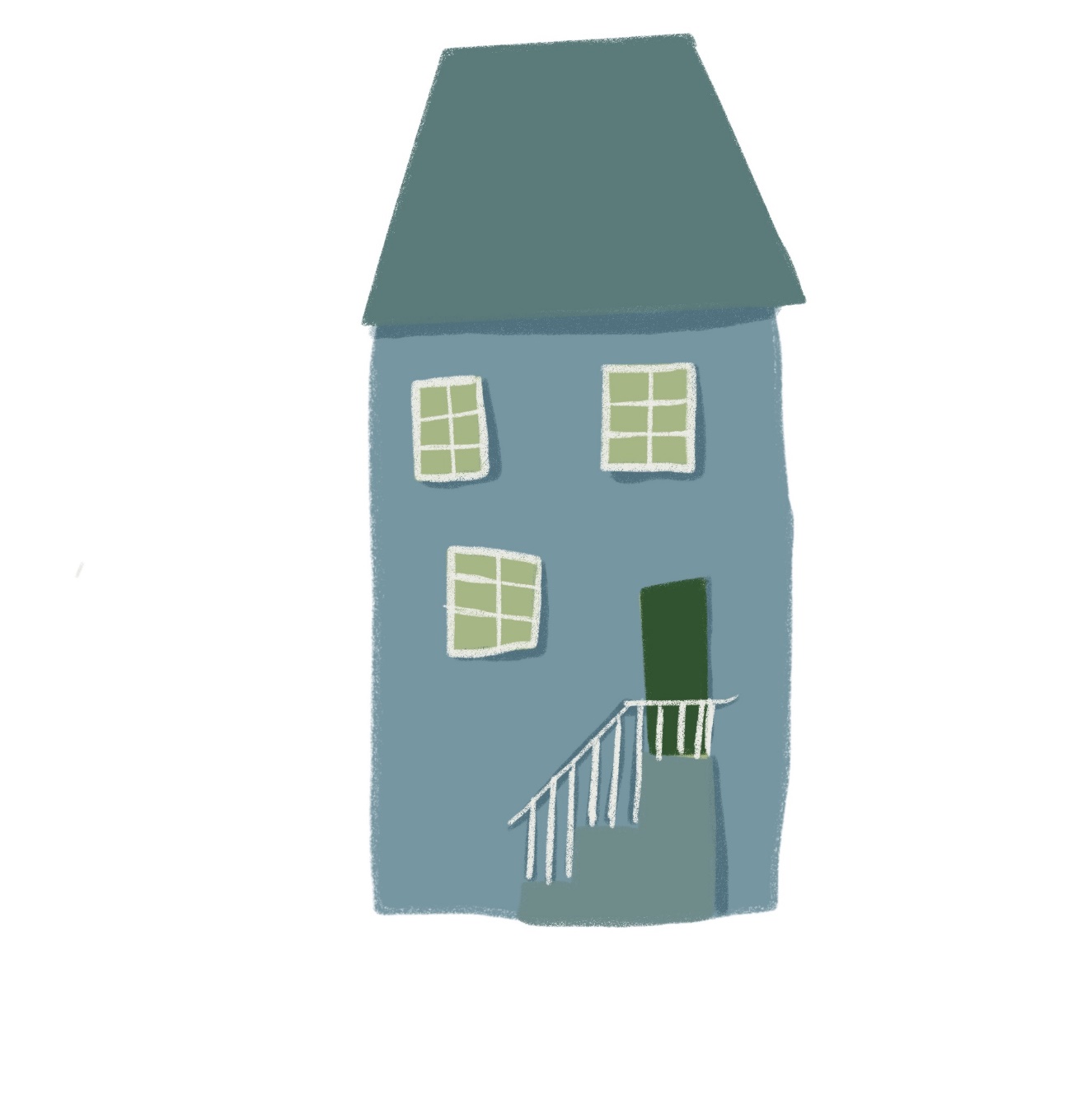 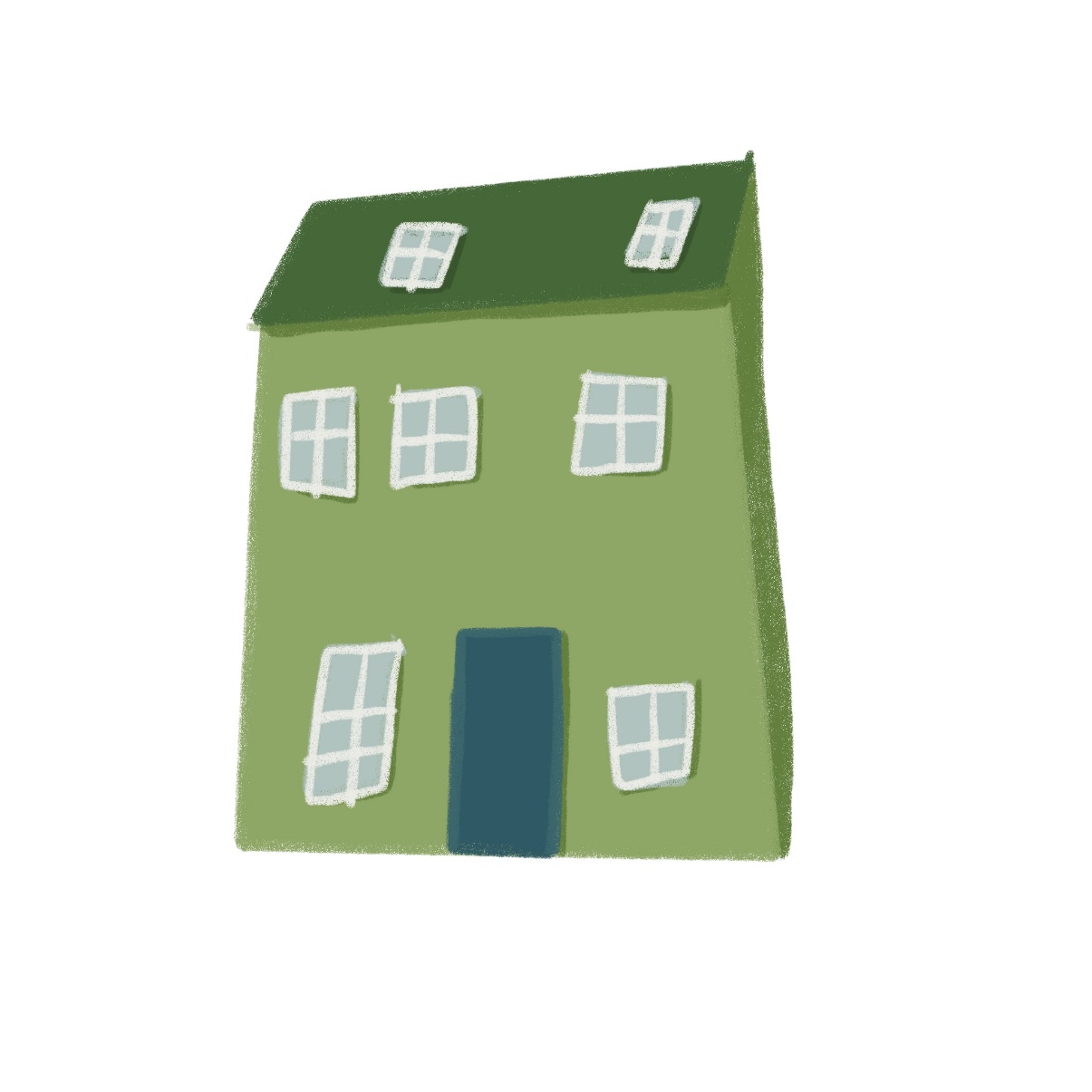 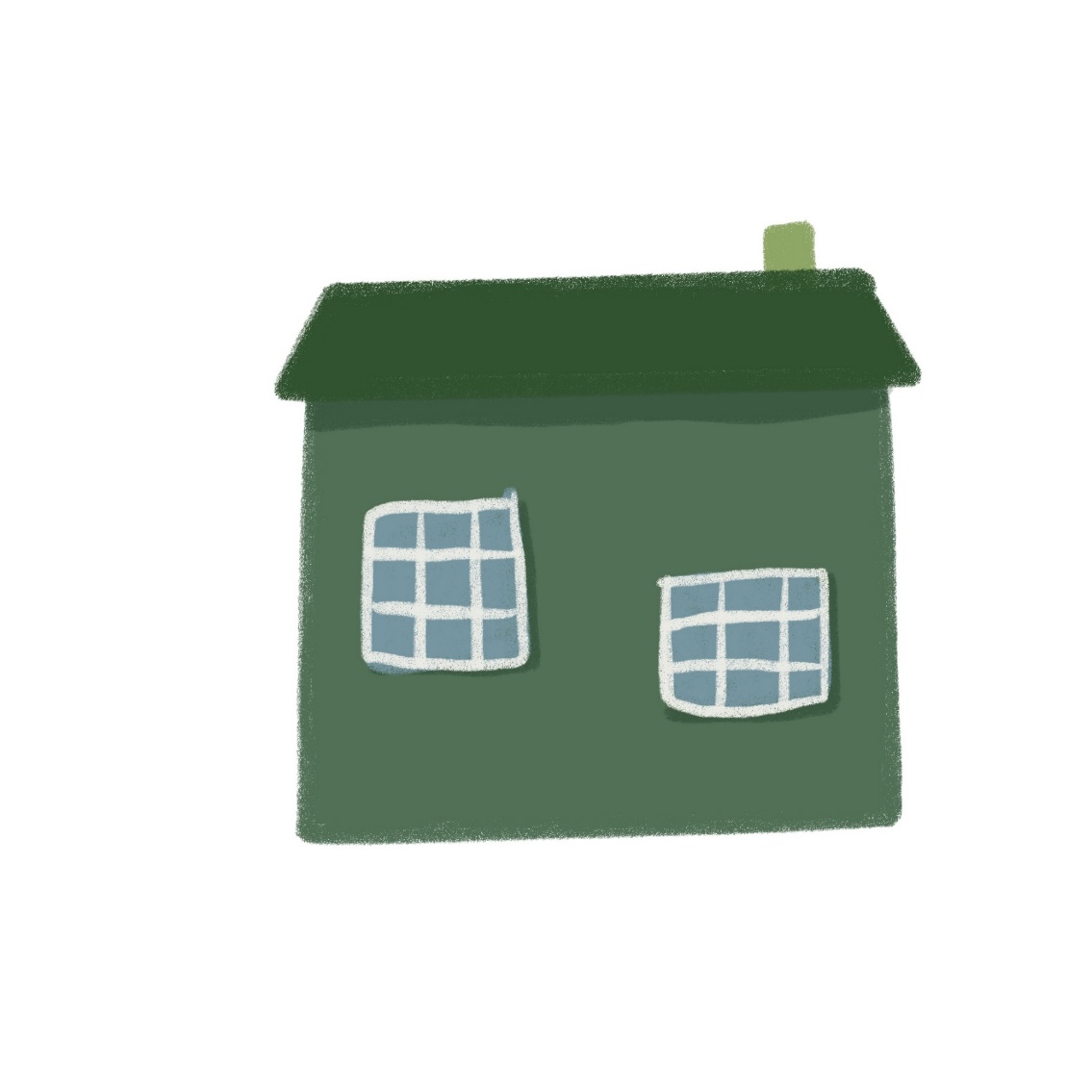 BettKinder-zimmerKücheHausFamilie1≤ 1,77 $/ TagSomalia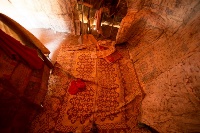 Indien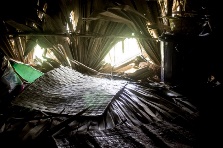 Myanmar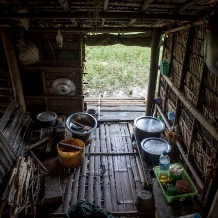 Haiti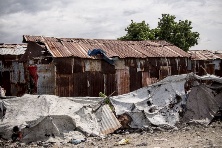 Papua Neu Guinea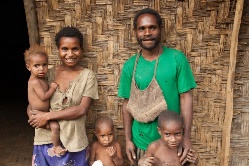 2≤ 3 $/ TagBangladesch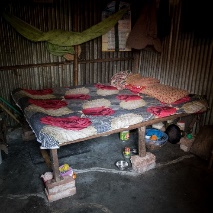 Südafrika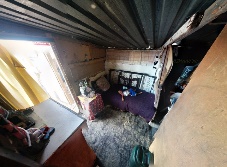 Nigeria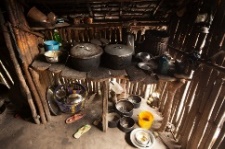 Tansania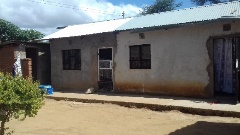 Peru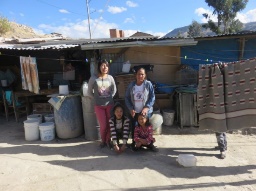 3≤ 3,96 $/ TagNepal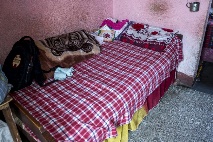 Philippinen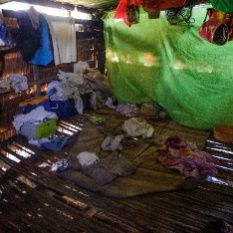 Haiti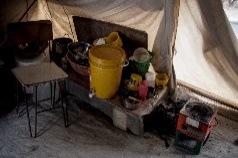 Kambodscha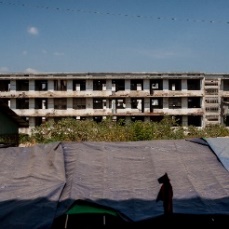 Palästina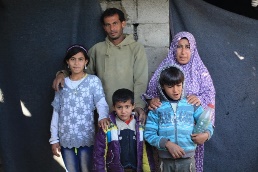 4≤ 5,38 $/ TagNigeria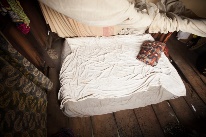 Pakistan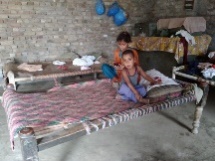 Kolumbien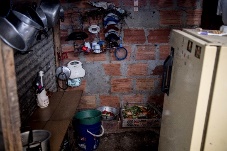 Kamerun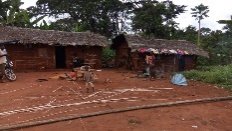 Nigeria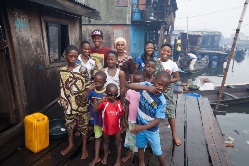 5≤ 7,16 $/ TagSerbien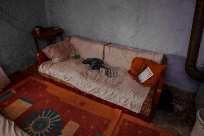 Tunesien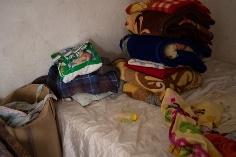 Myanmar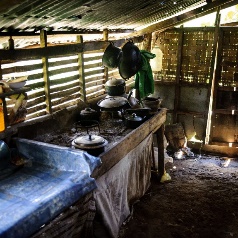 Nepal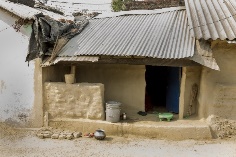 Indonesien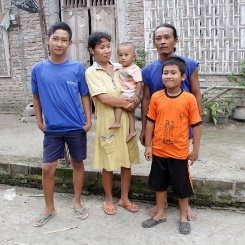 6≤ 10,6 $/ TagÄthiopien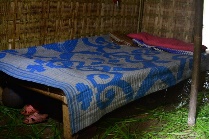 Guatemala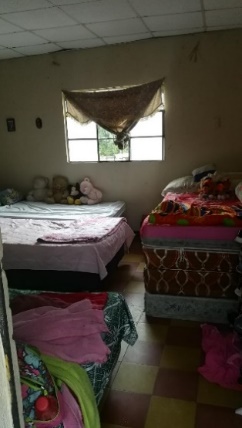 Nepal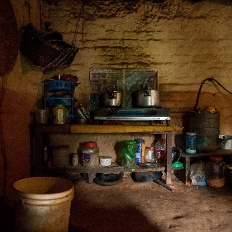 Serbien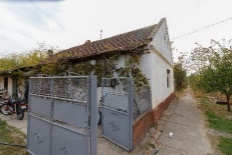 China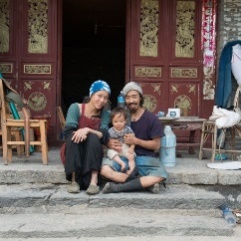 7≤  15,1$/ TagIndonesien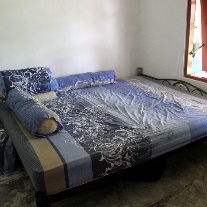 Thailand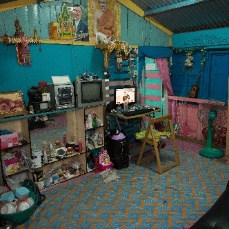 Kolumbien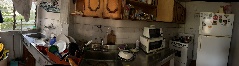 Kamerun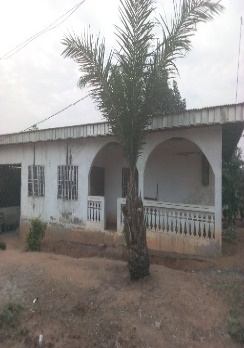 Jordanien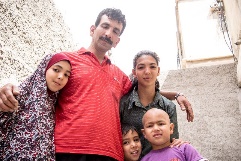 8≤ 22,6 $/ TagJordanien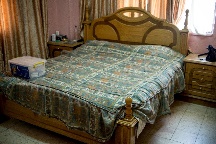 Jordanien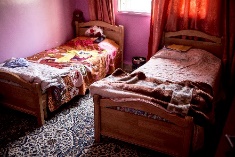 Südkorea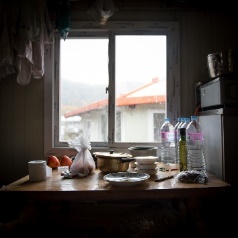 Türkei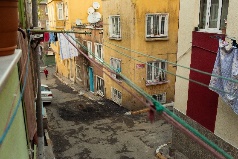 Rwanda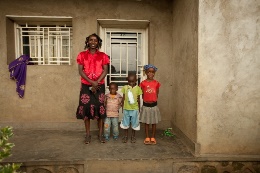 9≤ 42,1 $/ Tag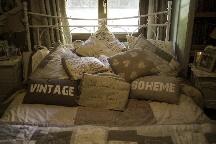 FrankreichTansania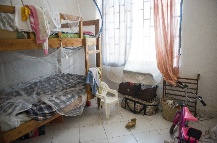 Indien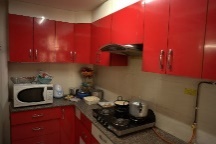 Rumänien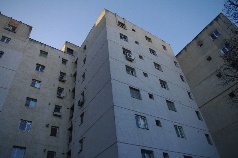 Brasilien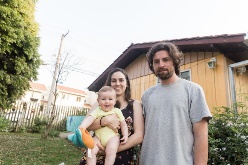 10≥ 42,1 $/ TagSchweden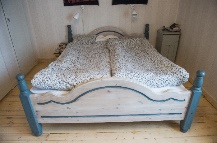 Niederlande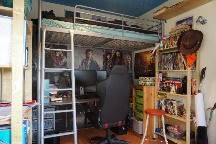 Kenia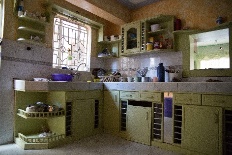 Kolumbien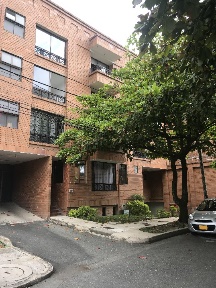 Frankreich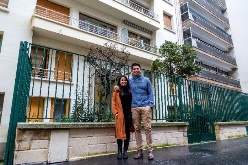 Haus in der StraßeUnsere VermutungIn diesem Kontinent ist dieses LandVerbindenDas war es tatsächlich1.1.2.2.3.3.4.4.5.5.6.6.7.7.8.8.9.9.10.10.